阳新经济开发区滨江工业园（医药化工园区）总体规划（2022-2035年）环境影响报告书（征求意见稿）委托单位：阳新县富池镇人民政府评价单位：中南安全环境技术研究院股份有限公司二零二二年十月总则项目背景阳新经济开发区滨江工业园（医药化工园区）前身为湖北阳新工业园。湖北阳新工业园（富池化工园区）是2006年9月经中华人民共和国发展和改革委员会批准的省级工业园（第八批通过审核公告的省级开发区），2013年4月，湖北省环境保护厅对《湖北阳新工业园规划环境影响报告书》出具了书面审查意见（鄂环函[2013]198 号），规划范围为西至镇区和远大富池公司老厂区的结合部、南靠大岭山、东抵上巢村、北临长江所围成的区域，规划面积为1.69km2（含2006版国省开发区名录中核准面积42.31公顷）。同年，园区经湖北省经信委批准为医药化工产业集群区。2018年，综合考虑地理条件、经济条件和辖内工业园区现状企业布局，并为今后发展预留足够弹性，阳新县人民政府决定对阳新县开发区、部分工业园区实行整合和统一管理。其中，对阳新县工业园城北工业区的原有规划范围进行了扩容，形成新的城北工业园；对湖北阳新工业园（富池化工园区）和阳新滨江开发试验区循环经济工业园的原规划范围上进行了连通及扩容，形成滨江工业园。整合后规划面积共计30.4km2，结构为“一区两园”。在此基础上编制形成《湖北阳新经济开发区总体规划（2015-2030）》；2018年7月16日，原湖北省环境保护厅对《湖北阳新经济开发区总体规划环境影响报告书》出具了书面审查意见（鄂环审[2018]94号）。2019年，在湖北阳新经济开发区扩区调区工作中，阳新县统筹考虑开发区土地利用不足、园区发展受限等问题，以及长江沿线生态保护、产业布局和企业“关改搬转”等相关要求，在原“一区两园”的基础上整合新港（物流）工业园区协同发展，同时将一区两园中滨江工业园位于长江 1 公里范围内用地全部调出，形成“一区三园五块”协同发展的格局，规划面积共1867.99公顷。2019年10月，原湖北省环境保护厅对《湖北阳新经济开发区总体规划（2019-2030）环境影响报告书》出具了书面审查意见（鄂环函[2019]69号）。自此，滨江工业园中位于长江1公里控制线内的富池医药化工园从湖北阳新经济开发区中全部调出，同时新增区块5（东至长江一公里控制线，南至猫儿头山，西至甘宁公园，北至富丰路）用以承接富池医药化工园企业转移，主要布局生物医药产业，邻近富池镇区域拟设置混配型医药化工产业。考虑到富池医药化工园内现有企业均为富池镇龙头产业，是阳新工业经济的重要组成部分；同时黄石市人民政府已在2021年2月以黄石政函[2021]37号确认“阳新经济开发区滨江工业园（医药化工园区）”为合规园区；湖北省发展与改革委员会于2021年4月确认“阳新经济开发区滨江工业园（医药化工园区）”为省级化工园区，规划面积169.45公顷。基于此，富池镇人民政府结合实际经济发展需求，兼顾富池医药化工园现有企业分布范围及后续发展用地需求，委托黄石市城乡规划建筑设计院有限公司编制完成《阳新经济开发区滨江工业园（医药化工园区）总体规划》，2022年8月阳新县人民政府以阳新政函[2022]46号对其进行了批复，批复中明确阳新经济开发区滨江工业园（医药化工园区）规划面积169.45公顷，四至范围为西至镇区和远大富驰公司老厂区的结合部、南靠大岭山、东抵上巢村、北临长江所围成的区域。目前，阳新县富池镇人民政府拟启动化工园区认定工作。根据《湖北省化工园区建设标准和认定管理实施细则（试行）》（鄂经信原材料﹝2022﹞86号），化工园区管理机构应编制总体规划，并依法开展规划环境影响评价。依照规划环评全程互动、早期介入的原则，阳新经济开发区滨江工业园（医药化工园区）总体规划环境影响工作应同步开展。根据《中华人民共和国环境保护法》、《中华人民共和国环境影响评价法》、《规划环境影响评价条例》等法规、政策的相关要求，阳新县富池镇人民政府委托中南安全环境技术研究院股份有限公司对《阳新经济开发区滨江工业园（医药化工园区）总体规划》开展环境影响评价工作。接受委托后，我单位立即成立项目组，进行了详细的现场调研和资料收集，并委托监测单位开展了环境现状监测，识别可能带来的环境影响以及可能制约园区发展的因素，分析规划相关环境介质的容量，研究并提出污染物总量控制方案，从环境保护的角度论证规划环境保护方案，提出改善园区规划的建议和对策、明确生态环境准入的建议要求，编制完成了《阳新经济开发区滨江工业园（医药化工园区）总体规划环境影响报告书（送审稿）》，提交阳新县富池镇人民政府呈报黄石市生态环境局进行技术审查。评价目的与原则评价目的（1）从切实加强环境保护和生态建设的角度，以降低区域发展和经济增长对生态环境的不利影响为目标，以资源环境承载力和生态适宜性为约束条件，分析、识别、评价规划区域的城市化可能产生的长时间、大范围、系统的、累积的生态环境影响。（2）基于环境承载力分析与生态适宜性分析结果，充分论证规划选址及发展目标、定位的环境合理性，深入分析和论证规划重点产业的规模、结构、布局的合理性及先进性。（3）从社会、经济与环境协调发展的角度对规划提出优化调整的建议和污染防治对策，从决策源头来预防环境污染和生态破坏。（4）基于区域的环境容量，确定区域各类污染排放的总量控制限值，制定重点规划项目的环境准入标准（门槛）；提出不利环境影响的防治对策，以及指导下一级建设项目环境影响评价的意见和要求。（5）通过建立规划区域环境管理和环境监测体系，切实保护区域的环境质量，实现区域环境保护目标。（6）在评价理论与方法、过程组织和实施等方面为规划环境影响评价积累理论和实践经验。评价原则（1）系统与整体性原则——体现在三个方面，一是对评价对象进行整体、系统的评价，二是对环境要素实施系统分析预测，三是制定全面系统的对策方案。（2）最敏感约束性原则——做好几个层次间的衔接，对区域内的重点板块、产业和重点资源、环境要素、重点环境敏感目标进行有针对性的影响分析与评价。识别最敏感的环境要素、最脆弱的生态功能因子，判断瓶颈因素，以此为基础，设定环境承载力的主要指标，从环境约束的角度评价规划的环境合理性和可行性。（3）突出资源合理利用，循环经济的理念——提出达到先进的节能、节水等指标，降低人类活动对环境的损害，贯彻污染防治和生态环境保护并重的方针。（4）前瞻性和指导性原则——根据区域环境发展趋势，分析规划实施后带来的环境变化和影响，并通过对规划的调整优化，减轻其对环境的不良影响；为下阶段建设项目的设计及其环境影响评价工作，提供切实有效的对策措施和指导性意见。（5）一致性原则——环境影响评价的工作深度应当与规划的层次、详尽程度相一致。（6）环境保护目标应与湖北省、黄石市、阳新县环境保护规划目标相一致，在环境影响评价中体现省、市、区环境保护规划目标的总体要求。（7）过程导向性原则——采用定期会议与不定期交流反馈相结合的方式，结合广泛的公众参与、实地调查，及时把意见反馈到规划的改进中，及时完善评价结论。（8）为环境规划与环境管理服务的原则——通过区域环境容量的论证分析研究，提出污染物排放总量控制计划和生态建设规划目标，同时提出适合于开发区的环境管理和环境监测计划，为环境规划和环境管理提供科学依据。评价范围与时段评价范围评价范围以规划建成区范围为重点，并按照导则要求考虑与周边区域的相互影响。由于区域开发活动具有综合性与整体性的特点，本评价环境影响评价范围考虑以下因素：（1）区域自然、社会环境系统的完整性：开发区的能源供给、人口流动、废物排放等已构成一个开放式、依赖性很强的城市生态系统，因此，对社会经济的评价范围应包括镇域生态系统和周边区域的相互关系，并延伸到对黄石市的影响。（2）敏感性因素或重要保护对象：在确定评价范围时尽可能考虑周围地区的敏感性因素或重要保护对象等。（3）开发活动的影响范围：评价范围内重点考虑开发区建设施工活动和运营期产生的废气、废水、噪声和固体废物等对区域环境空气、地表水环境、声环境等的污染；同时考虑周边的各种生活、生产活动对开发区生态环境的影响。（4）周边重大规划的内容及影响范围：重点考虑开发区所在的湖北省、黄石市、阳新县等区域相关上位规划、国家有关产业规划、行业准入对本规划的相关要求及制约。根据工业园及区域重要保护对象和区域开发建设活动可能影响的范围，确定评价范围见表1.4-1。表1.4-1 规划环境影响评价的范围评价时段 《阳新经济开发区滨江工业园（医药化工园区）总体规划》规划期限为2022-2035年，近期为2022-2025年，远期为2026-2035年。本次评价的评价时段与《阳新经济开发区滨江工业园（医药化工园区）总体规划》规划时期相一致，评价时段以近期为主，兼顾考虑远期。评价重点（1）规划解读及环境影响识别。对规划从宏观和中观层面上进行分析，总体上把握本规划与湖北省、黄石市、阳新县等区域相关上位规划的相符性分析，初步确定规划产生的主要环境影响，并紧紧把握规划评价的四大核心要素，从“定位、规模、产业结构、布局、开发时序”等方面确定产生重大环境影响的规划行为及环境制约因素。（2）区域的环境承载力分析及规划定位、规模、布局、开发时序的环境合理性分析。通过收集和分析区域发展历史和现状的各种社会经济资料，研究区域发展对环境的需求及环境对区域发展的制约性，从而分析区域开发建设规划总目标的合理性。分析园区规划与周围其它系统之间的关系，并对其以后的发展方向提出建议。（3）论证规划区专项规划：评价基础设施与园区发展的适宜性，确定区域环境承载能力。（4）规划的调整和环境减缓措施，将资源节约、环境友好、节能减排等原则纳入到规划中。优化生态环境的保护方案，研究和制定园区的产业环境准入门槛。促进园区经济和环境保护协调可持续发展，并符合省、市、区总体规划的要求。环境功能区划与评价标准环境功能区划（1）环境空气 区域未划分环境空气功能区划，规划范围内现状以工业用地、农林用地为主。规划范围外周边以居住区、商业交通居民混合区为主，根据《环境空气质量标准》(GB3095-2012)，所在区域环境空气执行《环境空气质量标准》(GB3095-2012)2级标准。（2）地表水环境 根据《湖北省地表水环境功能区类别》（鄂政办发[2000]10 号）以及《关于调整长江黄石市阳新段水环境功能区类别有关意见的函》（鄂环函[2012]715 号，附件4），长江阳新段E115°19′12″，N30°01′18.7″ 至 E115°23′48″，N29°57′01.7″段以及E115°25′51″，N29°51′00″至 E115°28′55.5″，N29°50′15.7″段（即黄颡口泵站村至王曙村和富驰化工公司至张湾村两个江段）水环境功能区类别为Ⅲ类，其余段为Ⅱ类，本规划区及集中污水处理厂排污口所在江段位于富驰化工公司至张湾村江段，属于Ⅲ类功能区范围。开发区周边朱婆湖、网湖、养马湖水环境功能区类别为Ⅲ类。 （3）声环境区域未划分声环境功能区划，但根据《声环境质量标准》（GB3096-2008），结合开发区规划分区，规划范围内均为工业用地，区内执行3类功能区标准；交通干线两侧区域执行 4a 类功能区标准。（4）地下水 区域未划分地下水环境功能区划，根据规划范围内地下水功能，执行《地下水质量标准》（GB/T14848-2017）中Ⅲ类标准。 （5）土壤 园区范围内土壤执行《土壤环境质量标准建设用地土壤污染风险管控标准（试行）》中二类建设用地要求。评价标准根据区域环境影响评价的特点，结合开发区所在区域环境功能区划要求，本次环评拟采用的评价标准见表1.5.2-1。表1.5.2-1 规划环境影响评价的标准评价总体思路及技术路线评价总体思路将宏观分析与微观分析相结合，分析和评价阳新经济开发区滨江工业园（医药化工园）区域环境经济现状；根据规划区企业污染物排放现状和环境现状特点，依据对规划区各项资源环境承载能力和环境容量等方面的综合分析，评估规划区总体规划的环境影响；以改善环境质量和保障生态安全为目标，论证规划方案的生态环境合理性和环境效益，提出规划优化调整建议，明确不良生态环境影响的减缓措施，提出生态环境保护建议和管控要求，为规划决策和规划实施过程中的生态环境管理提供依据。评价工作流程通过对规划内容的分析，收集与规划相关的法律法规、环境政策等，收集上位规划及“三线一单”成果，对规划区域及可能受影响的区域进行现场踏勘，收集相关基础数据资料，初步调查环境敏感目标情况，识别规划实施的主要环境影响，分析提出规划实施的资源、生态、环境制约因素。完成现状调查与评价，提出环境影响评价指标体系，分析、预测和评价拟定规划方案实施的资源、生态、环境影响，作为规划优化调整的参考和依据。进一步论证拟推荐的规划方案的环境合理性，形成必要的优化调整建议，反馈给规划编制机关。针对规划方案提出不良环境影响减缓措施和环境影响跟踪评价计划，编制环境影响报告书。评价技术路线本规划环境影响评价的工作流程见图1.6.3-1。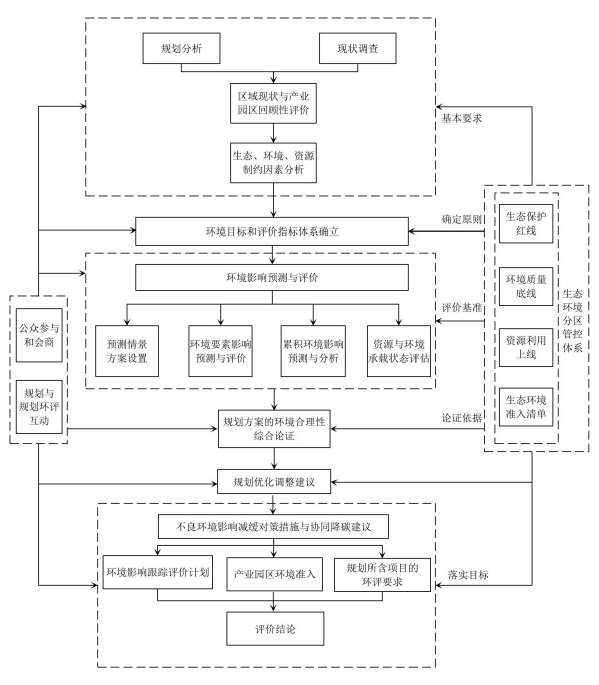 图1.6.3-1 环境影响评价工作流程图规划方案分析规划方案概述规划范围阳新经济开发区滨江工业园（医药化工园）位于阳新县富池镇东南部，四至范围为：西至镇区和远大富驰公司老厂区的结合部、南靠大岭山、东抵上巢村、北临长江所围成的区域，规划用地面积169.45公顷。规划时限阳新经济开发区滨江工业园（医药化工园区）总体规划的时间期限为2022-2035年。分两期实施，其中近期为2022-2025年，远期为2026-2035年。功能定位及发展规模功能定位阳新经济开发区滨江工业园是阳新县重点产业园区之一，也是阳新县乃至黄石高质量发展的重要引擎。园区拟以精品制药、生物医药、食品添加剂、精细化工、化工新材料研发、生产为主，打造高新技术产业集聚地、绿色化工企业典范区。用地规模园区规划用地面积为169.45公顷，其中城镇建设用地158.76公顷。人口规模本园区为规划的化工园，未规划居住用地，无常住人口。经规划预测，2025年园区人口约为4000-4500人，2035年约为1.2-1.25万人。产业规模规划近期（至2025年），实现产值50亿元左右的规模；规划远期（至2035年），实现产值100亿元左右的规模。产业发展规划总体发展思路阳新经济开发区滨江工业园（医药化工园区）产业发展以精品制药、生物医药、食品添加剂、精细化工、化工新材料为主导，依托湖北远大富驰医药化工股份有限公司为母公司，带动子公司湖北富博化工有限责任公司、湖北富驰化工设备有限公司医药化工产业发展；以及壮大提升现有武汉武药制药有限公司、湖北远大生命科学与技术有限责任公司、湖北远大生物技术有限公司、黄石市利福达医药化工有限公司生物医药产业基础，强化优势产品地位，同时与新材料产业发展相衔接，培育壮大氨基酸产业链、食品添加剂及精品制药板块，将阳新经济开发区打造为华中地区重要的医药及高新技术产业基地。重点企业发展规划（1）湖北远大富驰医药化工股份有限公司维持硫酸、硫酸二甲酯、硝基甲烷传统化工原料规模、配套园区基础原料保供及外部高端客户需求；做好现有原料药及生物产品的配套产品及发展“两低一高”医药中间体产品。（2）湖北远大生物技术有限公司 将进一步以生物技术为手段，充分利用公司原有生产氨基酸系列产品的全套生产设备、生产厂房和公用工程设施，重点开展小品种氨基酸及衍生物等营养保健品类生物制造与酶反应的技术。（3）湖北远大生命科学与技术有限责任公司 药用氨基酸及食品添加剂类开发的产品主要是氨基酸系列产品：做营养、健康、绿色产业的倡导者，探索者、实践者、引领都，成为全球大健康领域高端品牌公司的稳定原料供应商。饲料添加剂及混合型饲料类开发的产品是新的饲料添加剂品种：做到技术引领、成本领先，构筑产业影响力和市场控制力，成为“话语权”为王的企业，在核心品种上原料技术做到世界一流。生物农药、生物肥料及生物刺激素类开发的产品是农药、肥料、刺激素的新品种：在安全、环保、质量管理体系上，建国内国际标杆，成为生物农业第一品牌划相符性分析（4）武汉武药制药有限公司着力发展特色定制原料药，做标准及认证，在技术及环保上做壁垒，把依诺沙星、盐酸替罗非班、吡诺克辛钠、硫普罗宁、重酒石酸去甲肾上腺素系 列产品等特色原料药及医药中间体做好做强，培养氯霉素、乙胺丁醇过亿产品，传统优势原料药安乃近、甲硝唑及甲硝唑微粉以环保及利润为导向做精做优，主抓产品标准及国际认证，不追求规模，以利润为主；进一步加大专利研发与转化，在取证产品框中以做核心产品及认证产品为导向，突出对制剂板块原料保供功能，强化特色定制原料药全球知名供应商地位。产业发展空间布局园区结合地理位置、主导风向、环境保护和安全卫生及营运对周边环境的影响程度等因素将产业用地划分为二个发展区，即核心产业区及新兴产业区。（1）核心产业区：该区为医药化工园区老厂区所在地，位于工业园的中北部，绝大部分用地位于长江1公里生态保护范围内。规划对原有传统医药化工产业进行转型升级，拓展远大新型生物医药的产业功能，引进新的食品级甘氨酸和新材料项目，淘汰落后产能，依法依规加快推进不达标或不合规落后生产技术、装备和生产企业淘汰，研发低污染高效能的产业发展路径。该区现状主要分布有远大的一些厂房和金达翔、兴达等旧厂，规划将土地资源予以整合，关停不达标的老厂、小厂，集阳新经济开发区滨江工业园（医药化工园区）产业规划中打造现代高端生物医药品牌。科学合理布局、严格环评制度、严格环境准入、加强环境管理，污染企业严禁入园。（2）新兴产业区：该区位于工业园的东部，距武穴长江大桥最近，用地全部位于长江1公里生态控制范围内。规划关停原有零散小厂、矿山企业，重点以一类工业为主，大力发展氨基酸研发、精品制药类等无污染、无劳动密集型产业。土地利用规划用地规划结构园区规划形成“一心、一轴、二区”的总体功能布局结构。一心：即园区综合服务中心，结合富池镇政府设置园区对外招商、内部行政的综合平台。一轴：即沿高速连接线形成的沿路产业发展轴。向北对接兴富一级公路（S308）、串联镇区北部组团；向东延伸至麻阳高速，在富池段设置高速互通口对接武穴长江大桥连接线，打通园区对外的快速通道。二：即核心产业区及新兴产业区。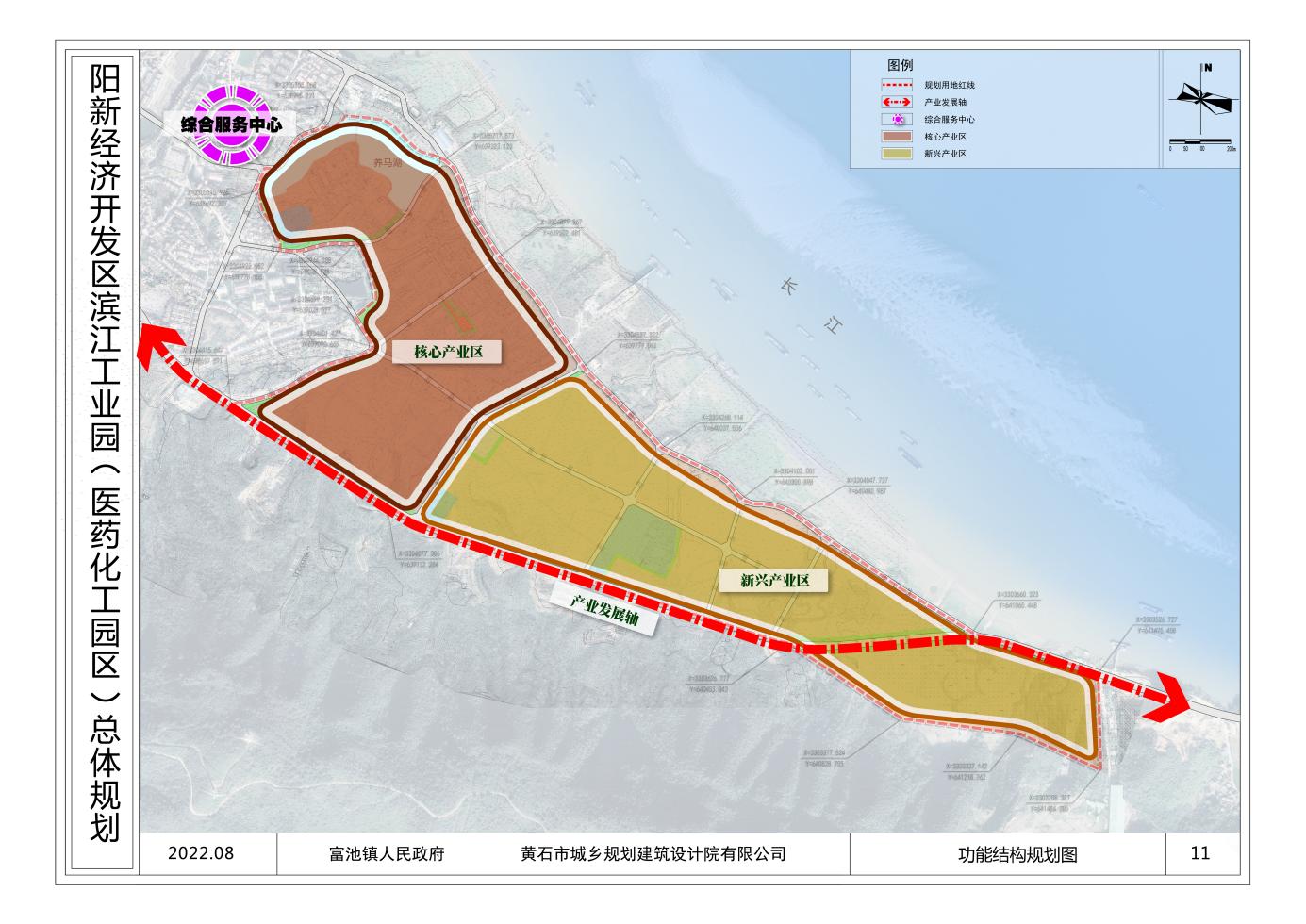 图2.1.5-1规划空间结构土地利用规划园区规划用地面积为169.45公顷，其中城镇建设用地157.77公顷，具体如下：（1）公共管理与公共服务设施用地：总面积0.24公顷，占建设用地0.15%。（2）工业用地：总面积132.15公顷。其中一类工业用地面积为75.36公顷，占城镇建设用地面积的47.77％；二类工业用地面积为56.79公顷，占城镇建设用地面积的36.00％。（3）道路与交通设施用地：道路与交通设施用地主要包括城市道路用地和交通场站用地，用地面积为10.53公顷，占城镇建设用地的6.67％。园区道路宽度分别为12米、15米、18米及25.5米，与位于园区中部的1处危化品停车场共同构建园区道路网体系。（4）公用设施用地：主要包括污水处理厂、保留现状消防站、新建特勤消防站及垃圾转运站，总用地面积5.78公顷，占城镇建设用地的3.66%。（5）绿地与广场用地：主要为防护绿地，总面积9.07公顷，占城镇建设用地面积的5.75％。（6）公路用地：主要为过境的高速连接线，用地面积4.48公顷。规划划定公路沿线两侧 100 米安全控制线，控制线内禁止设立生产、储存、销售易燃、易爆、剧毒、放射性等危险物品的场所、设施等活动。同时划定高速连接线两侧建筑退线15米安全距离要求。（7）水域及其它用地：主要为园区内部养马湖水体，用地面积7.20公顷。表2.1.5-1 规划用地平衡表绿地系统规划规划区绿地系统包括防护绿地和附属绿地三个部分。 （1）防护绿地 主要为园区干道、重要公用设施的防护隔离绿地。过境公路两侧防护绿地 15 米，园区与外围用地绿化隔离带宽度15米，一类工业用地与二类工业用地之间绿化隔离带宽度15米。规划防护绿地9.07公顷。（2）附属绿地公共设施的绿化重点是保证有足够的绿化活动空间，本规划区中的公共设施主要为公共服务设施用地等，绿地率要求不低于20%。综合交通规划（一）路网结构规划结合高速连接线与滨江路，形成园区基本道路骨架，其余道路依附其上，形成疏密有致、便捷通达的路网结构（二）对外交通 高速连接线红线宽度 25.5m，整体呈东西向走势，向东接建设中的武穴长江公路大桥，向西接308 省道连通至阳新兴国镇，是富池乃至阳新与麻阳高速最重要的快速交通联系通道。（三）城市道路 规划区道路分为三个等级：主干路、次干路、支路。主干路：即滨江路，红线宽度为18m，是联系园区各主要功能组团和与镇区联系的主要交通性与景观性道路。次干路：即规划一路、甘宁路、规划四路、规划六路，红线宽度为15m。支路：即规划三路、规划五路，规划二路，红线宽度为 12m。当两相邻地块根据实际情况需要合并时，支路可以作相应的调整。（四）公共交通规划 规划区内公交网络与区域公共交通之间的客流转换通过设置公共交通换乘枢纽解决，规划区内设置完善的公交网络覆盖整个区域。各工业企业可根据自身的需要安排公共班车，在企业工厂界区内根据相关规范标准和需求设置停车场。 （五）静态交通规划 规划综合考虑园区扩园及车流量要求，在高速连接线以北，规划一路与规划三路东南角设置一处危险品专用停车场，占地面积0.74公顷。危险品专用停车场内设车辆清洗厂房、车辆维修厂房、特种设备检测厂房、危险品车辆（空载）停车场等设施。公共基础设施规划给水工程规划（1）规划用水量预测 预测规划区最大日用水量为6000 m3/d，平均日用水量为4000m3/d（本规划城市供水日变化系数采用1.5）（2）供水水源与设施规划园区生活用水近期沿用现状镇区安康自来水厂，远期自来水厂将扩大规模，提高日供水量。生产用水近期仍用现有沿江取水点，远期接入市政供水管网统一供水。（3）给水管网规划 园区给水系统遵循分质供水原则，规划新鲜水给水系统、再生水给水系统和消防给水系统三个供水系统。 新鲜水给水系统：采用环状与枝状管网相结合的管网形式，管线埋地敷设。规划区内用水主要从镇区安康自来水厂接入，产业园内的给水管形成环状管网与枝状管网结合供水的形式。其中主干管沿滨江路、高速连接线布置，管径 DN400。同时结合用地布局沿其他道路布置 DN200-DN300 配水支管。再生水给水系统：再生水主要作为规划区的循环水厂补水和道路广场、绿化浇洒用水。再生水给水系统采用环状与枝状管网相结合的管网形式，管线埋地敷设。消防给水系统：消防水源为市政自来水，消防给水系统与新鲜水给水系统合建。给水管线供水管径不应小于DN150，间隔布置地下式消火栓，消火栓的保护半径不应超过150m，间距不应大于120m。排水工程规划规划区内排水体制采用雨污分流制，即污水和雨水各自设管网独立排放。（1）污水量预测规划预测园区日污水量为3200m3/d。（2）污水处理厂园区对现有污水处理厂进行扩建，扩建后占地面积3.47公顷，规划处理规模为5万m3/d，实现工业污水与生活污水分类处理。（3）生水回用规划园区工业污水处理厂内配套建设再生水回用装置，采用超滤+反渗透主体脱盐工艺，产水回收率按60%计。（4）污水管网规划污(废)水：工业废水和城镇生活污水采用分开排放方式，其中工业废水主要采用管廊架空方式，生活废水采用地埋方式铺设。污水收集管通过地上管廊敷设至污水处理厂。清净废水主要包括循环冷却水系统排水、化学水站排水、锅炉排水等，清净废水纳管收集处理，禁止随意散排。不需要特殊监管的非化工污水可采用小型污水处理设施进行中水回用或排入工业区污水干管。初期雨水：收集的初期雨水与污水一并送企业污水预处理站进行处理，达标后送园区污水处理厂集中处理。事故排水：规划在园区内设立“装置——企业——园区”的三级防控体系，园区应急事故池收集极端情形事故废水、超负荷污水，建议污水处理厂应急事故池容积按相应标准进行设置和核算。尾水排放工程：工业废水必须进行深度处理达到1级A标准后方可排放。管网布置：管网布置根据河涌分布和地形特点，以就近的原则，污水经管道自南北向中部，自东西两侧向中部汇集到污水干管，局部地势较低处设污水提升泵站，排至位于园区中部的污水处理厂进行处理，处理达标后尾水最终汇入长江。规划污水管管径为DN400～DN600。污水管道采用柔性接口，管材采用钢筋混凝土管。雨水工程规划规划将园区雨水排放分为多个排水分区，各片区独立组织雨水收集，就近排入或经干管收集后排入河流。园区雨水管线埋设于道路中间，主干管沿甘宁路、规划四路、规划五路布置，干管管径 800mm，支管管径 500mm。电力工程规划（1）负荷预测 预测园区电力负荷约为 56 兆瓦。（2）电源规划 规划将继续沿用现状网湖110kV变电站和宋家山220kV变电站作为园区双电源。（3）电网规划 本规划区采用三级供电模式： 110千伏变电站→10千伏开闭所→10/0.4千伏配电房。考虑到化工生产对供电可靠性要求较高，基本属于二级用电负荷，区内各用户均采用双回路电源供电方式。供热工程规划（1）供热设施规划 按照“统一规划、以热定电”的原则，规划园区内近期仍沿用现有集中供热中心。集中供热中心向园区远期项目供应中压等级的蒸汽，各热用户可根据自身的实际需要接蒸汽供热规划推荐集中供热中心采用低氮燃烧技术+SCR 催化还原脱硝技术。（2）供热管网规划 蒸汽管线采用沿地上工业管廊架设，蒸汽管道宜布置于管架上层，如下层布置，应布置于外侧。各热用户回收的蒸汽冷凝液由管网统一收集并回供热中心进行处理后再使用。燃气工程规划（1）气源规划 规划建设天然气供气管网，园区内设置天然气门站，为工业园区供气。（2）用气量预测 规划区燃气年用量 35 万标立方米/年。（3）管网布置 片区管网为中压级，直埋敷设，管材为无缝钢管或塑料管，管径 DN100～DN200，供气方式为中压进厂，调压计量后低压进入各车间使用。片区管网起点压力：天然气中压管干管 0.3MPA，中压支管 0.15MPA。预埋燃气管网，与道路施工同时进行，作好分期管网的衔接，保证近期建设管网符合远期使用天然气的要求。公共管廊规划园区沿规划道路布置公共管廊，主管廊沿园区主干道铺设。规划园区的主管廊宽6米，支管廊宽4米。规划园区工业管廊沿高度分三层敷设管道，一、二层间距为3~4米，二、三层为2.0~2.5米。横穿主干道净空高度不低于6.0米，柱间距为4~8米之间。除此之外，当管廊跨越道路、铁路时需保证6.0米的净空高度，当管廊通过大件运输通道时需保证 12.0 米的净空高度。环境卫生规划（1）环卫设施建设 小型垃圾转运站每 0.7～1km2设置一座，用地面积不小于100m2，园区内共设置小型垃圾转运站1处，与周围建筑物的间隔不小于10m。公共厕所的相间距离或服务范围约750～1000m为宜。本规划区共设置公共厕所4座。独立式公共厕所与相邻建筑物间宜设置不小于3m宽绿化隔离带。附属式公共厕所应不影响主题建筑的功能，并设置直接通至室外的单独出入口。在满足环境及景观要求条件下，城市绿地内可以设置公共厕所。垃圾运输以美化环境、减少运距、因地制宜为原则。要求采用封闭式垃圾收集车运输，收集后统一送至循环园北端垃圾中转站。垃圾分类治理①日常生活垃圾厨余垃圾：瓜果皮核、剩饭剩菜等；其它垃圾：烟头、被污染的纸张等；可回收垃圾：纸张、玻璃、非金属等；有害垃圾：废电池、废日光灯管、过期药品等。居民（单位）日常生活垃圾分成四类后，由环卫作业部门负责收运。②特殊垃圾集贸市场垃圾：丢弃的蔬菜瓜果等；餐厨垃圾：废弃的生熟食物、米和面粉类食物残余、蔬菜、动植物油、肉骨等；装修垃圾：废弃的建筑材料、装修材料等；大件垃圾：家具、马桶、浴缸等；电子垃圾：废弃的电器、元器件等；绿化垃圾：落叶、修剪下的枝叶；道路机扫垃圾：以有害灰尘为主的垃圾。集贸市场垃圾、餐厨垃圾由经核准的特许单位专用运输车收集运输。装修垃圾、大件垃圾、电子垃圾、绿化垃圾、道路机扫垃圾由专业部门的专业车辆进行收集运输，杜绝与生活垃圾“混装混运”。（3）工业垃圾、建筑垃圾的处理规划工业垃圾与建筑垃圾的处理采用谁生产谁处理的原则。加强监管，以减量化、资源化为前提，不断削减工业固体废弃物产量，控制削减其土地的占用，达到无害化的工业固体废弃物方允许外排，并应统一送往产业园外最终处理。园区危险废物需集中收集统一送至专业危废处理中心，运输过程需封闭处理，防止二次污染。消防、安全及防灾规划消防规划（1）消防站规划①消防站：规划对现有消防站进行保留，同时在高速连接线与规划三路东北角设置 1 座特勤消防站，占地面积0.79公顷。根据《化工园区安全风险排查治理导则（试行）》要求，产业园内消防站应参照不低于《城市消防站建设标准》中特勤消防站的标准进行设置。②泡沫站：为保障产业园消防安全，规划依托特勤消防站建设集中泡沫站，并配置移动泡沫车，以满足大型火灾状态下企业泡沫灭火系统受损或泡沫液不足时泡沫液供应，同时也满足产业园公共消防站泡沫消防车定期更换泡沫液的需求。（2）消防通道规划①区域消防通道规划：应保持区块主干消防通道与区域交通干线路网的畅通，保障区域防灾救灾时的物资及人员的大规模调动。②区内消防通道：区块内消防通道依靠规划区道路网系统。区内主干消防通道形成环网。主要消防通道的宽度不应小于6米，转弯半径不小于12米；道路上空遇有管廊、栈桥等障碍物时，其净高不应小5米；消防道路下的管道和暗沟应能承受大型消防车的压力；路面清晰标出通行方向。对于受地形限制路宽受限区域，需要沿路设置一定数量的路侧停车设施。尽头式消防车道应设回车道或者尺寸不宜小于 18 米×18 米的回车场。（3）消防给水①消防水源：规划工业水管道作为主要消防水源。规划建议沿用现有长江边上的取水点作为消防取水码头。②消防供水管道：各区块规划消防供水管道依托工业给水管网，环状布置，环状管道应用阀门分成若干独立管段，每段消火栓的数量不宜超过 5 个；消防供水管道主干管道管径不低于 300 毫米，满足多辆消防车同时取水的要求；消防供水管道压力应确保灭火时最不利点消火栓的水压不低于 0.15 兆帕（自地面算起）。③消防废水收集：各区块内企业应建设事故水池，保证事故时消防废水能全部收集进入事故水池，并进行无害化处理，达到排放标准后才能排入污水收集系统。（4）消防供电 区内主要危险化学品储存设施消防用电设备应按照一级负荷供电。（5）消防通信 依托所在工业区应急指挥中心建设消防指挥中心，纳入区域消防指挥中心系统；结合工业区内公告标志设置消防信息提示系统，区内设置广播语音提示系统，及时有效引导人们疏散避难。安全发展规划（1）安全布局①园区与城市建成区、人口密集区、区域重要设施等防护目标之间保持足够的安全防护距离，留有适当的缓冲带，将基地安全与周边公共安全的相互影响降至风险可以接受。②园区应依据基地整体性安全风险评估结果和相关法规标准的要求，划定周边空间规划安全控制线，并应严格控制基地周边土地开发利用，空间规划安全控制线范围内的开发建设项目应经过安全风险评估，满足安全风险控制要求。③园区内各企业的布局应满足安全及卫生防护距离的要求，综合考虑主导风向、园区内企业间、生产装置间、危险化学品仓库之间的相互影响、应急救援、产品类别、生产工艺、物料互供、公用设施保障等因素，合理布置基地功能分区，满足安全防护距离的要求。④防范危化品运输风险。⑤保障消防安全。⑥园区内项目布局按照同类项目相对集中布置。⑦有可能带来危害的生产装置要充分利用装置所在地的地形地貌、风向、周边环境等合理布局，力求把影响减小到最低程度。（2）安全距离控制 规划依据《危险化学品生产装置和储存设施风险基准》GB36894-2018 及有关的文件规范要求，选用危险化学品新建、改建、扩建生产装置和储存设施个人风险基准（次/年）3×10-7 基准线（蓝色）作为安全控制线。四至安全缓冲带、控制线划定建议如下：①缓冲带：北侧利用养马湖作为天然缓冲带；西北侧将四爷山居民区（园区西北侧贴邻居民区）搬迁后，利用拆迁后的区域以及临近的天然水域作为缓冲带；南侧、西南侧利用天然山体作为缓冲带；②园区东北侧延四至线外扩划定180米安全控制线，严格控制该部分的开发建设。后期项目建设过程中要对控制线内的未来新建、改建或扩建项目进行安全管控，评估其风险是否满足要求，同时如后期项目影响个人风险基准（次/年）3×10-7 基准线的分布，应及时对安全控制线进行调整。③西北侧、北侧园区靠近镇区居民区园区范围内禁止建设高风险装置设施，并要逐步提升设施安全水平，确保安全生产。对于安全控制线范围内存在的高敏感防护目标、重要防护目标、一般防护目标中的一类防护目标要予以搬迁，同时在城市发展规划过程中避免以上保护目标位于安全控制线范围内。当园区企业风险或法律法规等发生重大变化时，应重新划定安全控制线。园区安全距离控制内容具体内容以批复安评最终结论为准。（3）安全生产规划①严格园区本质安全度严格制定安全准入制度，按照既定的产业布局，充分考虑园区产业链的安全性和科学性，有选择地接纳危险化学品企业入园，把符合安全生产标准、产业链安全和安全风险容量要求，作为危险化学品企业准入的前置条件。对不符合产业链发展的项目不准入园，限制不利于园区产业链发展的项目的发展规模；禁止安全风险大、工艺设施落后、本质安全水平低的企业入园，对于涉及剧毒化学品的项目应加强安全监管和严格按照法规标准的要求采取相应的安全防护措施，控制园区安全风险和危险化学品重大危险源等级，提高整体安全水平。各类企业抓住导致重大事故发生的关键环节，科学准确地评估危险因素，依据国家法律法规和技术标准进行安全设施设计，组织建设项目施工和竣工验收。②提升园区安全管理水平成立安全管理结构成立专门安全管理机构，负责对化工区的安全生产进行监督和管理；建立安全风险分级管控和隐患排查治理双重预防机制；组织安全应急管理培训；加强信息化管理；加强现场安全监管防洪排涝规划（1）防洪标准长江沿线设防水位21.5米，警戒水位23米，保证水位25.09米，堤顶平均高度26.6米（以上均为吴淞高程）。根据《防洪标准 GB50201-2014》，园区应达到50年一遇防洪标准。供水工程中的引水枢纽、输水工程、泵站等水工建筑物，以及灌溉排水工程的主要水工建筑物的设计防洪标准达到30-20年一遇，校核防洪标准达到100-50年一遇；110KV和35KV高压变电设施防洪标准达到50年一遇；公用通信局所等电信枢纽楼防洪标准达到50年一遇；公用长途通信线路防洪标准达到30年一遇。采取调整、拓宽、疏浚等措施增加河港过水能力，排涝标准达到20年一遇，72小时设计暴雨3天排干。（2）山洪防治措施规划沿地块南侧山脚道路沿等高线设置截洪沟，对山洪进行截流。同时在地块内设置排沟渠，用以排出地块南侧山洪，同时接纳规划地块内地面雨水排水。排洪渠的布置，尽量利用滨江路上原有的桥涵，以最大程度的保证现有防洪大堤的完整性。（3）江洪防治措施、临江部分区域地势较低，需对堤防加高加固。规划滨江路为堤路结合的形式，结合高速连接线的修建，将提高堤防高度，满足防洪需求。（4）内涝防治措施张湾村设有张湾泵站，现状基本解决排涝问题，未来可考虑扩大电排容量。另一方面全面整治疏通，清淤、护砌、绿化、雨污分流，在积极保护内部水体的同时，与园林建设相结合，以海绵城市的理念利用园区各类绿地调蓄雨水，同时加大园区排水管网建设，缓解系统排水压力。生态环境保护规划规划目标遵循可持续发展战略思想，根据当地实际和总体规划布局，进行综合环境功能区划，制定相应的环境目标和环境措施，最终使总体环境质量优于国家标准。环保规划的总目标是：营造宜人的生态环境和社会环境，创造优良的投资环境，促进经济社会的可持续发展，以获得最大的经济、社会、生态效益。水环境保护规划 根据本规划区的水环境现状，结合阳新经济开发区总体规划，在园区开发建设过程中应保持其水质满足《地表水环境质量标准（GB 3838－2002）》中的Ⅲ类水标准；主要功能是工业用水，一般景观用水水域。污染物控制参考国家标准进行控制。为了实现环境保护目标，必须严格控制污水的排放。构筑以产业园集中污水处理厂为主体，辅以自行处理，控制并逐步削减水污染，达到国家一级 A 污水排放标准，坚决杜绝对长江水体任何形式的污染。工业污水首先需做厂内单独预处理，然后将排入污水厂进行处理。大气环境保护规划 园区内区域大气环境质量应达到《环境空气质量标准 GB3095-2012》Ⅱ类空气质量标准要求。环境空气质量标准和大气污染物排放指标依据相关国家标准进行控制。对现状污染企业改进工艺与设备，提升环保水平，控制废气达标后排放，减轻对大气环境的污染。声环境保护规划 （1）交通噪声的控制园区环境噪声标准按照《声环境质量标准（GB3096-2008）》的规定标准，按Ⅱ类标准区标准进行控制，等效声级 LAeq 昼间为60分贝，夜间为50分贝。 203省道沿线按Ⅳ类标准区进行控制，等效声级 LAeq 昼间为 70 分贝，夜间为55分贝。（2）工厂噪声的控制工厂噪声的控制可采用声源控制法，即研制和采用噪声低的加工工艺和生产设备。同时，也可以采用传输途径控制法，即采用吸声、隔声、隔振、和阻尼手段阻碍噪音的传播。 （3）建筑施工和社会生活噪声的控制对建筑施工和社会生活噪声应加强管理和监督，通过环保部门的行政干预，限制工地和噪声扰民的娱乐场所的施工或营业时间，并向建设或经营单位征收噪声排污费、补偿费。同时通过技术手段，利用吸声降噪等方法把噪声控制在允许的范围之内。规划协调性分析区域涉及的相关法规、规划本章节收集规划所在区域的社会经济发展规划、城市发展和土地利用规划、本规划相关的产业发展规划、区域主体功能与资源环境保护规划等资料，分析阳新经济开发区滨江工业园（医药化工园区）总体规划相关开发内容与上层规划的符合性。区域所涉及的主要政策、法规和规划情况详见下表。表2.2.1-1 规划相符性分析所涉及的主要政策、法规和规划符合性分析结论在经济发展上，医药化工园区主导产业包括精品制药、生物医药、食品添加剂、精细化工、化工新材料，基本符合各级政府发布的国民经济和社会发展第十四个五年规划和二〇三五年远景目标纲要的相关要求。在空间管控上，根据《阳新县城市总体规划（2017-2030）》、《阳新县富池镇总体规划（2019-2030 年）》，化工园整体位于阳新滨江工业园内，主导产业符合园区的产业发展方向。在产业发展上，化工园规划范围全部位于长江干流岸线一公里范围内，其均属于湖北阳新经济开发区原有规划范围，现状化工企业均为既有企业，不存在长江干流岸线一公里范围内的新建、扩建化工园区及化工企业的情况。根据《湖北省长江经济带绿色发展“十四五”规划》和《黄石市工业高质量发展“十四五”规划》，化工园区后续实施过程中应严格执行沿江一公里范围内禁止新建、扩建化工项目的要求，现有企业不得实施除“安全、环保、节能、信息化智能化、提升产品品质技术改造”以外的项目。在环境保护方面，对比园区规划内容和《中华人民共和国长江保护法》、《长江经济带发展负面清单指南（试行，2022年版）》、《长江经济带发展负面清单指南（试行，2022年版）》湖北省实施细则等文件的要求，园区尚存在规划范围全部位于长江干流岸线一公里范围内、园区尚未组织开展化工园区等地下水重点污染源及周边地下水环境风险隐患开展调查评估等问题，因此园区在后续实施过程中应严格执行沿江一公里范围内禁止新建、扩建化工项目的要求，并尽快完成扩园后的整体合规认定，在认定为合规园区前，不得新建、扩建钢铁、石化、化工、焦化等高污染项目。此外，针对高污染行业的新建、扩建项目，园区应制定配套区域污染物削减方案，并采取有效的污染物区域削减措施；针对园区挥发性有机物（VOCs）的排放，要强化全过程治理，确保达标排放；针对项目管理，区内项目单位产品物耗、能耗、水耗、碳排放等应满足相应标准要求，进一步提升项目清洁生产水平，及时完成园区内企业清洁生产审核工作，并严格落实防治土壤与地下水污染的措施；针对环境风险防范，园区应进一步强化环境风险防控体系，建立大气、水、土壤环境风险防控体系，尽快修订完善园区环境风险应急预案并备案。在规划的实施过程中，应严格遵守“三线一单”的相关管控政策，确保园区的规划发展符合环保要求。区域环境质量现状调查及变化趋势分析本次环评对阳新经济开发区滨江工业园（医药化工园区）环境质量现状进行了现状监测，本章节分析了化工园环境质量现状，并在此基础上与收集的监测数据进行对比，分析化工园环境质量变化状况。同时，本次评价收集了近年黄石市、阳新县环境空气及地表水例行监测资料及环境质量年报，分析区域环境空气及地表水环境质量变化趋势。化工园环境质量现状调查环境空气环境质量现状调查（一）区域常规监测结果2021年《黄石市生态环境状况公报》显示，SO2、NO2、PM10、PM2.5的年均值，CO日均值第95百分位数，O3最大8小时第90百分位数均满足《环境空气质量标准》(GB3095-2012)中的二级标准要求。规划区域环境空气质量属于达标区域。（二）区域补充监测结果根据《环境影响评价技术导则――大气环境》（HJ/T2.2-2018）的规定，以监测期间的主导风向为轴向，取规划区中部（上风向区域）和代表性居民集中区，设置2个监测点位。表3.1.1-1 环境空气质量补充监测布点及监测因子一览表本次环境空气质量监测结果显示，各测点苯、甲苯、二甲苯、氯化氢、硫化氢、氨、苯胺、硫酸的小时均值、苯胺、硫酸的24小时均值以及TVOC8小时浓度均满足《环境影响评价技术导则大气环境》（HJ2.2-2018）附表D.1中浓度限值要求；各测点氟化物、汞24小时浓度均满足《环境空气质量标准》(GB3095-2012)附录A二级标准限值要求；各测点非甲烷总烃小时均值均满足《大气污染物综合排放标准详解》中的相关限值要求。地表水环境质量现状调查（一）区域常规监测结果滨江工业园周边水体有长江（黄石段）、富河、网湖和朱婆湖等。根据2021年黄石市生态环境状况公报，长江（黄石段）整体水质状况优，能达到地表水环境质量标准的要求。2021年黄石市环境状况公报数据显示，富河新富水镇（E114°52'51.81"，N29°41'45.21"）和富池闸（E115°25'51.53"，N29°52'23.51"）两个监测点位水质监测指标均满足Ⅲ类标准要求。根据区域对网湖的常规监测数据，网湖湖心水质2021年监测指标无法满足Ⅲ类标准要求，主要超标项目为总磷，超标原因主要受流域生活污水、养殖及农业面源排放影响，本次评价区域位于网湖下游，网湖不为区域排污受纳水体，区域发展对网湖水环境影响不大。2021年对朱婆湖的常规监测数据显示，区域朱婆湖湖心水质监测指标无法满足Ⅲ类标准要求，超标因子为总磷，超标原因主要受流域生活污水、养殖及农业面源排放影响。（二）区域补充监测结果本次评价共设置3个补充监测点位，具体点位设置情况见下表。表3.1.2-1 地表水环境质量补充监测点位设置情况监测结果显示，各监测断面的地表水污染物浓度均满足水体要求的相应标准。声环境质量现状调查根据区域环境现状特点，共设置7个噪声监测点位，监测时间为2022年9月29日、9月20日，分别监测区域昼、夜间噪声水平。昼间6:00~22:00监测1次；夜间22:00~6:00均值监测1次。监测结果如下表所示，本次评价范围内各地区噪声水平均未超过《声环境质量标准》要求的相关标准限值。表3.1.3-1 声环境质量监测点位监测结果一览表地下水环境质量现状调查项目区域内共设置13个监测点，其中5个水质+水位监测点（GW1-GW5），7个水位检测点（GW6-GW10），监测1天，每天采样1次。本次地下水环境现状监测结果显示，规划区域内各点位均能能满足地下水III类标准限值，区域地下水环境质量良好。土壤环境质量现状调查本次监测共布设6个土壤环境质量监测点位，本次土壤环境现状监测结果显示，区域内土壤环境能满足相关限值标准，区域内整体土壤环境质量较好。生态环境质量现状调查经过调查发现阳新经济开发区滨江工业园（医药化工园区）未发现野生重点保护植物和古树名木的分布。规划区不存在原始植被。评价范围内植被以栽培为主，由于区域农业活动密集，农作物植被占主导地位，此外还有一定数量的人工林。经过现场调查、调查访问和资料搜集，规划范围内目前未发现野生重点保护植物和古树名木的分布。规划区范围内分布的陆生脊椎动物多样性较低，除鸟类外共有3纲8目14科22种；评价区未发现国家Ⅰ级和Ⅱ级重点保护野生动物分布，湖北省重点保护野生动物7种。鸟类共计10目22科42种，未发现国家Ⅰ级和Ⅱ级重点保护鸟类分布，湖北省重点保护鸟类19种。但在秋冬季节，规划区附近的网湖省级湿地自然保护区内将会出现大量过境或越冬的水鸟，其中包括3种国家Ⅰ级重点保护鸟类和29种国家Ⅱ级重点保护鸟类。规划区周边的水生生物多样性整体水平偏低，，野生鱼类和浮游动植物的数量、种类较少，鱼类多以人工养殖的经济鱼类为主。总体来看，区域的生物多样性整体水平偏低，区域整体的规划建设对周围野生动植物造成的影响有限。化工园环境质量变化趋势分析区域环境空气质量变化趋势常规监测：依据2016-2021年《黄石环境空气质量年报》中阳新县环境空气质量状况，近年来区域大气环境主要大气污染物占标率（《环境空气质量标准》（GB 3095-2012）表1 二级标准）变化趋势如下图：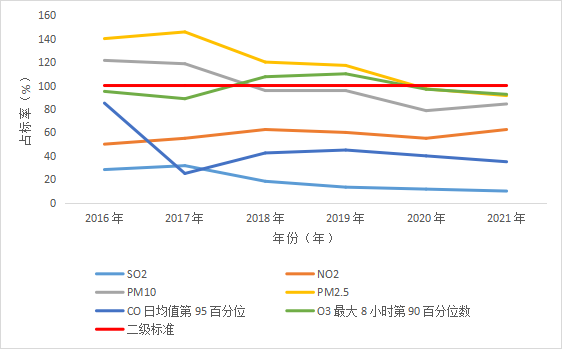 图3.2.1-1 区域环境大气污染物占标率变化趋势一览表（2016-2021年）根据数据分析，2016-2021年，PM10年均浓度占标率范围从78.57%-121.43%，整体浓度范围为55-85μg/m3，整体呈下降趋势，2016年-2017年超出环境空气质量二级标准要求（70μg/m3），2018年后能稳定达到环境空气质量二级标准要求。PM2.5年均浓度占标率范围从91.43%-145.71%，整体浓度范围为32-51μg/m3，整体呈下降趋势，2016年-2019年仍超出环境空气质量二级标准要求（35μg/m3），2020-2021年年均浓度能达到环境空气质量二级标准要求，PM2.5及PM10的变化趋势与近年实施一些列烟粉尘污染控制措施相关，其中2020年由于新冠肺炎疫情影响，污染物指标好于周边年份。SO2年均浓度占标率范围从10%-31.7%，整体浓度范围为6-19μg/m3，均满足二级标准要求（60μg/m3），整体呈下降趋势。NO2年均浓度占标率范围从50-62.5%，整体浓度范围为20-25μg/m3，均满足二级标准要求（40μg/m3），但整体污染物占标率呈上升趋势。CO日均值第95百分位日均浓度范围1-3.4mg/m3，满足二级标准要求；O3最大8小时第90百分位数日均浓度范围142-176mg/m3，呈现先上升后下降的趋势,2018年及2019年不能稳定达标。NO2、O3变化趋势主要由于工业发展及交通机动车化石燃料消费增长相关。补充监测：本次大气环境趋势分析引用《湖北阳新经济开发区总体规划（2019-2030）（调整）环境影响报告书》中大气环境监测数据（2020 年 11 月 30 日至 12 月 6 日进行环境空气质量现状监测、2019年6月4日至14日进行环境空气质量现状监测数据）的结论：“各测点硫酸雾、氨小时浓度、TVOC 8 小时浓度均满足《环境影响评价技术导则 大气环境》（HJ2.2-2018）附表 D.1 中浓度限值要求；氟化物、砷、镉、铬、汞、铅、各测点小时浓度均满足《环境空气质量标准》(GB3095-2012)要求；非甲烷总烃小时浓度均满足《大气污染物综合排放标准详解》中浓度限值要求；二噁英日均浓度值低满足相关标准要求”。本次区域环境质量监测表明地区点位在监测周期中均能满足《环境空气质量标准》（GB 3095-2012）及《环境影响评价导则 大气环境》（HJ 2.2-2018）附录D要求的相关标准限值。区域整体大气环境质量变化趋势不明显，均呈现良好的态势。（2）区域环境空气质量小结常规监测：根据6项阳新县常规监测数据表明，2021年阳新县6项大气常规监测因子的占标率均低于100%，区域SO2、NO2、PM10、PM2.5、CO和O3评价指标均满足《环境空气质量标准》（GB 3095-2012）二级标准的要求。补充监测：除9月24日石家畈点位甲苯超标外（超标倍数为0.4667），其余地区点位在监测周期中均能满足《环境空气质量标准》（GB 3095-2012）及《环境影响评价导则 大气环境》（HJ 2.2-2018）附录D要求的相关标准限值。区域整体环境质量良好。区域环境地表水质量变化趋势长江（黄石段）根据2018-2021年黄石市环境状况公报及本次补充监测数据，长江（黄石段）整体水质状况较优，能达到地表水环境质量标准的要求，2018-2021年整体总体水质状况趋向良好，2018-2021年水质均能达到Ⅱ类水质的要求。同时引用《湖北阳新经济开发区总体规划（2019-2030）（调整）环境影响报告书》中2020年12月1日至12月2日地表水监测数据与长江段补充监测数据趋势分析数据进行对比。点位W10对比本次“W1园区污水处理厂排污口上游500m断面”，W11对比本次“园区污水处理厂下游2000m断面（W3）。监测数据表明，本次监测点位W1及W3对应的历史点位数据均为达标。从趋势上来看，整体来说水质变化不大，部分监测因子可能因为水温季节的原因有所区别，但整体来说，区域水质变化情况不大，根据本次补充监测数据及历史监测数据，表明区域地表水环境质量良好，污染物浓度均能满足水体要求的相应标准。富河根据2018-2021年黄石市环境状况公报数据，新富水镇（E114°52'51.81"，N29°41'45.21" ） 和富池闸（E115°25'51.53"，N29°52'23.51" ），该两个监测点位在2017年至2021监测数据显示，水质监测指标均满足Ⅲ类标准要求。网湖根据区域对网湖的常规监测数据，区域在网湖湖心设置了1个常规监测点位（E115°19'30.00", N29°51'48.00"）。监测数据显示，网湖湖心水质2017-2021年监测指标均不满足Ⅲ类标准要求，主要超标项目为总磷，超标原因主要受流域生活污水、养殖及农业面源排放影响，本次评价区域位于网湖下游，网湖不为区域排污受纳水体，区域发展对网湖水环境影响不大。朱婆湖根据区域2017-2021年对朱婆湖的常规监测数据，区域在朱婆湖湖心设置了1个常规监测点位（E115°23'23.00"，N29°49'41.00"）。监测数据显示，朱婆湖湖心水质2017-2021年监测指标均不满足Ⅲ类标准要求，近三年朱婆湖水质总氮、总磷均出现超标现象，超标原因主要受流域生活污水、养殖及农业面源排放影响，本次评价区域位于朱婆湖下游，朱婆湖不为区域排污受纳水体，区域发展对朱婆湖水环境影响不大。规划区域开发现状概述、规划制约因素园区开发建设现状园区土地利用情况根据《阳新经济开发区滨江工业园（医药化工园区）总体规划》，园区地处富池镇区东侧，东西长约2200米，南北长约1500米，区内土地西南边分布着众多高低起伏的山体；东北部地势相对平坦，园区内现有土地中80%用地位于长江1公里范围线之内。区内用地海拔高度从17.57~93.32米不等，大部分用地高程在20~40米之间。园区用地汇总情况如下：表4.1.1-1 现状城乡用地汇总表由上表可知，规划区总用地面积169.45公顷，其中城镇建设用地157.77公顷，占总用地的96.11%；水域及其他用地7.20公顷，占总用地4.25%。园区人口规模园区提供的近五年人口统计如下。表4.1.2-1 规划区域人口统计情况规划区现有企业产业分析	阳新经济开发区滨江工业园（医药化工园区）现有工业企业8家，8家企业均为在产企业，行业类别涉及医药、化工、有色金属矿采选及轻工等4个行业类别。现状工业建成区主要分布于长江1公里范围内，企业产业结构统计表见表4.1.3-1，现有重点企业基本情况一览表详见表4.1.3-2。表4.1.3-1 现有在产产业结构统计表表4.1.3-2 重点企业名单及基本情况一览表园区基础设施现状规划区域供水现状距离园区北侧 100 米范围内现有一处工业用水取水点，用地面积 0.34 公顷，水源取自长江地表水。现状给水原水管北起长江取水口，沿滨江路向东延伸至厂区内部供企业生产用水。园区生活用水及部分厂区工业用水来自现状镇区安康自来水厂。安康自来水厂日供水量为12000m3/d，供水水源为长江。富池镇区敷设有φ90-315的给水管道，可满足镇区及周边工矿企业提供工农业和生活用水需求。无企业取用地下水。规划区域排水现状规划区内排水体制采用雨污分流制，即污水和雨水各自设管网独立排放。其中雨水排放主要通过铺设在道路两侧的排水管渠收集后，经设置在园区中部的提升泵站，提升后排入长江。规划区域内污水经各企业预处理达到《污水综合排放标准》（GB8978-1996）三级标准、各行业间接排放标准及工业污水处理厂进水要求后，排入富池镇污水处理厂进行处理。该污水处理厂位于园区东部，占地面积3.2公顷，由黄石市富池水务有限公司投资建设，服务范围为富池镇区的生活污水及镇区内部分生产废水，生产废水主要来自于湖北远大富驰化工医药股份有限公司、湖北远大生命科学与技术有限责任公司、黄石市利福达医药化工有限公司、湖北远大生物技术有限公司、武汉武药制药有限公司等园区 5 家医药化工企业。富池镇污水厂设计规模为：一期6000吨/天，其中工业废水4000吨/天，生活废水2000吨/天。远期规模达到2万吨/天。污水处理厂一期项目于2015年6月开始建设，2016年3月开始正式调试运营。出水执行《城镇污水处理厂污染物排放标准》（GB 18198-2002）一级B排放标准。富池镇污水处理厂于2017年8日启动污水处理厂提标改造项目工程，2018年7月开始进行运营及调试。至2018年9月完成提标改造项目调试工作，处理规模仍为6000吨/天，主要采用A2/O工艺。出水达到《城镇污水处理厂污染物排放标准》（GB 18198-2002）一级A 排放标准限值后排入长江。该园区污水处理厂排污口设置论证报告已于2018年12月取得黄石市水利水产局的批复（黄水许可[2018]20 号）。规划区域供电现状园区现状电源采取双电源供应模式，分别为现状网湖110KV变电站和宋家山站 220kV变电站作为供电电源，可以满足本区的备用电力负荷要求。规划区域供热现状园区现有一处能源供应中心，位于园区北侧武汉武药制药有限公司内。汽源主要由三部分构成：① 35t 燃煤锅炉（位于园区能源供应中心内），②25t/h+20t/h 组合型天然气锅炉（备用热源，位于湖北远大富驰医药化工股份有限公司内），③硫酸余热再利用（位于湖北远大富驰医药化工股份有限公司内）。规划区域交通现状园区交通路网尚未完成规划建设。园区内道路多为自然形成，线型错综复杂，主次等级不明确。富池至武穴长江大桥公路现状路基已形成；沿江路为堤路结合形式，道路较窄，且蜿蜒不平，路况较差，其它多为村庄土路以及园区内部道路，现状城市道路用地5.06公顷；园区内现有一处货车临时停放区停车场，占地面积0.37公顷。规划区域生活垃圾处理规划区域生活垃圾主要经垃圾勾臂箱收集后，由集镇环卫工作人员进行清运至富池镇生活垃圾中转站，后运输至黄金山垃圾焚烧发电厂进行处理。交由襄樊恩菲环保能源有限公司进行安全处置。黄金山生活垃圾焚烧发电厂位于黄石市黄金山工业新区，占地 89.9 亩，以 BOT 形式引进创冠环保（国际）有限公司（瀚蓝环境）投资建设运营，设计日处理生活垃圾量 1200 吨，年最大垃圾处理量为 40 万吨，年最大发电量约 1.5 亿千瓦时。由于黄金山垃圾焚烧发电厂设计之初仅考虑服务大冶及黄石，阳新县域垃圾进入后，黄金山焚烧厂 1200t/d 的处理能力仅可满足近期需要，后期规划需要统筹大冶、阳新垃圾量适时扩建黄金山垃圾焚烧厂。园区环境管理现状规划区现有企业环保手续执行情况阳新经济开发区滨江工业园（医药化工园区）现有工业企业8家，8家企业均为在产企业，其中共有6家企业被纳入2021年黄石市重点排污单位名单，分别是：湖北远大生命科学与技术有限责任公司（水、气）、武汉武药制药有限公司（水、气）、湖北远大富驰医药化工股份有限公司（水、气）、湖北远大生物技术有限公司（水）、湖北富博化工有限责任公司（水、气）、黄石市利福达医药化工有限公司（水、气）。现有6家企业中，未通过竣工环境保护验收的有1家。规划区现有企业污染物排放情况本次评价对规划园区内现状重点排污单位分别统计其2021年排污情况，排污量数据来源于各企业年度排污许可证执行报告、企业在线监测联网数据、企业环评和验收报告中的总量核算及第二次污染源普查数据等。根据统计，2021年在产的6家企业共排放COD 32.298t，氨氮2.911t；VOCs 21.146t，颗粒物2.237t，二氧化硫28.139 t，氮氧化物40.779t。。园区内共有6家企业涉及产生危险废物，其均按照管理要求填报了《危险废物管理计划》，园区危险废物均得到妥善的贮存或处置。园区环境监管能力现状环境管理体系现状环境管理体系现状黄石市生态环境局、黄石市生态环境局阳新县分局及工业园区管委会对区内的生态环境保护进行监督和管理。管委会下设化工园办公室负责化工园区的环境管理，其机构职责制定如下：（1）贯彻执行国家、行业和地方的环保法律、法规和政策。（2）按法律法规要求负责落实园区内企业环保设施建设与运行情况的监督管理。（3）负责区域环境风险管理，建立健全区域环境风险应急体系。（4）监督区内建设项目的环保审批程序执行情况及“三同时”的落实情况。（5）负责与环保部门的联系和沟通工作，并接受其监督和指导。（6）建立环保信息网络，负责各类环保资料的统计、整理和归档工作。（7）开展环保宣传教育和环保技术培训工作，提高管理人员自身和当地居民的环保意识及责任感。此外，工业园区管委会也制定了环保管理主体责任清单，明确了各部门的生态环境保护责任。表4.4.1-1 阳新经济技术开发区滨江工业园区生态环境保护责任清单园区监测管理现状据调查，针对此次规划的化工园区，工业园区管委会均未开展环境质量跟踪监测工作。本次评价建议，工业园区管委会或化工园办公室应及时在化工园区后续开发建设过程中，组织开展环境质量监测工作。规划区资源能源利用现状现状能源结构经调查，化工园区现有企业中，除湖北远大生命科学与技术有限责任公司使用烟煤和武汉武药制药有限公司用烟煤和天然气作为燃料外，其余现状企业均采用电、生物质和蒸汽等作为主要能源。重点企业资源能源利用现状根据调查情况，目前园区在产重点企业中只有湖北远大生命科学与技术有限责任公司和武汉武药制药有限公司使用烟煤，年均使用量约为54276.13吨标准煤。目前，园区尚未针对工业企业制定碳减排的相关指标，本次评价建议园区及时结合湖北省、黄石市、阳新县的碳减排相关要求，针对主要企业下达碳减排相关指标要求。同时，由于远大生科和武汉武药为园区主要能源消耗企业，并且单位工业总产值能源使用量较高，建议湖北远大生命科学与技术有限责任公司和武汉武药制药有限公司积极开展节能降碳工作，降低单位工业总产值能源使用量。园区碳排放现状分析规划化工园区现状工业企业碳排放情况汇总分析如下：表4.5.3-1 园区碳排放现状由上表各碳排放来源可以发现，园区工业企业碳排放主要来源为燃料燃烧，其次为净购入的电力和热力，其中燃料燃烧的碳排放量各年度均达到了总排放量的50%以上。节能降碳相关政策落实情况（1）《“十四五”节能减排综合工作方案》2021年12月28日，国务院印发了《“十四五”节能减排综合工作方案》，提出到2025年，全国单位国内生产总值能源消耗比2020年下降13.5%，能源消费总量得到合理控制，化学需氧量、氨氮、氮氧化物、挥发性有机物排放总量比2020年分别下降8%、8%、10%以上、10%以上；重点行业能源利用效率和主要污染物排放控制水平基本达到国际先进水平。该工作方案提出了实施节能减排的重点工程，具体工程内容节选如下：表4.5.4-1 节能减排重点工程内容在重点行业绿色升级上，目前园区内化工行业的主要企业均已完成首轮清洁生产审核。在园区煤炭清洁高效利用上，园区已实现集中供热，区内燃煤小锅炉已全面关停，一定程度上降低了区域的碳排放量。本次评价建议结合该方案提出的绿色升级要求，进一步加强企业的节能改造和污染物深度治理，降低能耗和水耗。对于区内基础设施建设、交通物流等，本次评价建议结合该方案提出的“城镇绿色节能改造工程”、“交通物流节能减排工程”、“公共机构能效提升工程”、“环境基础设施水平提升工程”相关内容，推进区域绿色规划、绿色建设，通过基础设施建设、提高新能源汽车比例等，在区域交通物流等领域实现节能减排；通过在新建建筑执行绿色建筑标准，构建污水、固废、危废处理处置设施和监测监管能力于一体的环境基础设施体系。（2）《关于加强高耗能、高排放建设项目生态环境源头防控的指导意见》2021年5月，生态环境部发布了《关于加强高耗能、高排放建设项目生态环境源头防控的指导意见》（环环评〔2021〕45号）。高耗能、高排放行业主要包括煤电、石化、化工、钢铁、有色金属冶炼、建材等六个行业。该意见具体要求如下：严把建设项目环境准入关。新建、扩建石化、化工、焦化、有色金属冶炼、平板玻璃项目应布设在依法合规设立并经规划环评的产业园区。落实区域削减要求。新建“两高”项目应按照《关于加强重点行业建设项目区域削减措施监督管理的通知》要求，依据区域环境质量改善目标，制定配套区域污染物削减方案，采取有效的污染物区域削减措施，腾出足够的环境容量。提升清洁生产和污染防治水平。新建、扩建“两高”项目应采用先进适用的工艺技术和装备，单位产品物耗、能耗、水耗等达到清洁生产先进水平，依法制定并严格落实防治土壤与地下水污染的措施。国家或地方已出台超低排放要求的“两高”行业建设项目应满足超低排放要求。鼓励使用清洁燃料，重点区域建设项目原则上不新建燃煤自备锅炉。大宗物料优先采用铁路、管道或水路运输，短途接驳优先使用新能源车辆运输。本次规划园区内属于高耗能、高排放主要为化工行业，现有企业主要为富驰化工和富博化工。目其中，富驰化工已完成首轮清洁生产审核，根据清洁生产审核结果，企业总体上已达到清洁生产基本水平；富博化工尚未完成清洁生产审核。两家企业清洁生产及污染防治水平尚需进一步加强。针对意见要求，本次评价建议：在规划进一步实施过程中，针对化工行业新建、扩建项目，园区应制定配套区域污染物削减方案，并采取有效的污染物区域削减措施；加强项目管理，区内项目单位产品物耗、能耗、水耗、碳排放等应满足相应标准要求，并严格落实防治土壤与地下水污染的措施；进一步提升项目清洁生产水平，及时完成园区内企业清洁生产审核工作；推广新能源使用，园区内短途接驳建议使用新能源车辆运输。碳减排潜力分析（1）工业企业碳减排潜力根据园区碳排放现状分析内容，园区工业企业碳排放主要来源为燃料燃烧，其次为净购入的电力和热力。结合《工业领域碳达峰实施方案》和《科技支撑碳达峰碳中和实施方案（2022-2030年）》，到2025年重点行业和领域低碳关键核心技术需实现重大突破，支撑单位国内生产总值（GDP）二氧化碳排放比2020年下降18%，单位GDP能源消耗比2020年下降13.5%，重点行业二氧化碳排放强度明显下降。《科技支撑碳达峰碳中和实施方案（2022-2030年）》提出了“加强煤炭清洁高效利用（加强煤炭先进、高效、低碳、灵活智能利用的基础性、原创性、颠覆性技术研究。实现工业清洁高效用煤和煤炭清洁转化，攻克近零排放的煤制清洁燃料和化学品技术；研发低能耗的百万吨级二氧化碳捕集利用与封存全流程成套工艺和关键技术。研究掺氢天然气、掺烧生物质等高效低碳工业锅炉技术、装备及检测评价技术）、低碳零碳化工（针对石油化工、煤化工等高碳排放化工生产流程，研发可再生能源规模化制氢技术、原油炼制短流程技术、多能耦合过程技术，研发绿色生物化工技术以及智能化低碳升级改造技术）”等科技支撑技术，在相关技术研发成功并成功应用在园区内化工、焦化等相关企业上后，能够有效减少区域工业企业碳排放水平。（2）电网供电碳减排潜力通过对比2022年与2021年的全国电网排放因子，2022年全国电网排放因子较2021年降低了约4.77%，全国电网排放因子由0.6101tCO2/MWh调整为最0.5810tCO2/MWh，可以认为发电企业自身开展了一定的碳减排工作，具备减排潜力。（3）城乡建设碳减排潜力在区域实施开发建设过程中，逐步实施低碳建筑材料与规划设计，通过使用天然固碳建材和竹木、高性能建筑用钢、纤维复材、气凝胶等新型建筑材料与结构、采用与建筑同寿命的外围护结构高效保温体系、采用建材循环利用技术及装备、采用各种新建零碳建筑规划、设计、运行技术和既有建筑的低碳改造成套技术，一定程度上可以实现城乡建设碳减排，削减区域的碳排放水平。（4）交通物流碳减排潜力在园区交通物流方面，通过使用新能源载运装备，包括高性能电动、氢能等低碳能源驱动载运装备技术、高效牵引变流及电控系统技术，可以在区域交通装备上削减碳排放。同时采用区域绿色智慧交通，通过利用交通能源自洽及多能变换、交通自洽能源系统高效能与高弹性等技术、轨道交通和道路交通系统绿色化、数字化、智能化等技术，建设绿色智慧交通体系，能够在物流层面削减碳排放。（5）碳减排潜力分析小结结合《科技支撑碳达峰碳中和实施方案（2022-2030年）》中的相关技术，园区工业企业、城乡建设及交通物流在基于完善技术升级，并综合考虑电网供电的碳减排潜力的情况下，整体上可以实现碳排放的削减，区域具有一定的碳减排潜力。园区环境风险与管理现状调查园区已于2020年9月30日签署发布了突发环境事件应急预案，并报黄石市生态环境局阳新县分局备案，备案编号420222-2020-033-M。但目前已发布的应急预案是针对阳新经济开发区滨江化工园（医药化工园）的远大集团旗下企业所在的工业集聚区，建议后续按照本次化工园的规划范围更新园区突发环境事件应急预案。目前，园区已按照应急预案要求形成了由应急救援指挥部、应急救援领导办公室、通讯联络组、医疗救护组、现场处置组、后勤保障组、环境监测组、技术专家组、善后处置组组成的突发环境事件应急组织体系。结合“企业-园区-区域/流域”的三级防控体系要求，园区已建立如下的三级防控体系：第一级防控由企业的三级防控体系构成；第二级防控由园区污水处理厂调节池构成；第三级防控为园区在污水处理厂总排口处设置的总容积为7000m3的终端应急事故池。本评价建议，在本次规划的实施过程中，根据企业入驻情况，适时扩建应急事故，以确保满足区域环境风险防控要求。此外，根据调查，园区尚未建设统一的环境风险事故应急物资储备库，园区应急仅依托于各企业的应急物资储备。因此，本评价建议园区应尽快建设园区级别的应急物资储备库，确保风险事故发生时可立即响应。现状问题和制约因素分析现有主要环境问题部分现状企业环保手续不完善根据调查，规划区域内现有工业企业8家，8家均为在产企业。8家在产企业中，有1家未履行任何环保手续（武汉武药公司硫普罗宁等十五个产品项目现状环评环境影响评价项目未验收）；1家化工企业未进行清洁生产审核；区内现有企业环保手续不完善，也反映出园区的环保管理尚存在缺陷。部分企业环保治理措施不满足现行环保要求根据《黄石市“三线一单”生态环境分区管控实施方案》，“所有工业企业一律执行行业排放标准中的水污染物特别排放限值；没有行业标准或行业标准中没有水污染物排放特别限值的，一律执行《污水综合排放标准》一级标准”。目前，规划区域内现有部分企业外排废水污染物浓度满足其排污许可证要求，但不符合前述管控要求，此外园区内个别企业排放的大气污染物尚未取得总量。说明部分企业现有污水处理设施尚不足以满足现行环保要求。（3）园区环境风险防范措施不足根据《中华人民共和国长江保护法》，“长江流域县级以上地方人民政府应当组织对沿河湖垃圾填埋场、加油站、矿山、尾矿库、危险废物处置场、化工园区和化工项目等地下水重点污染源及周边地下水环境风险隐患开展调查评估，并采取相应风险防范和整治措施”。园区内现有化工企业位于长江岸线1km范围内，按照要求，阳新县人民政府应组织对化工园区地下水重点污染源及周边地下水环境风险隐患开展调查评估。截止目前，区政府尚未组织开展相关环境风险隐患的评估工作。此外，根据园区环境风险防控现状的调查情况，目前园区发布的应急预案未涵盖本次规划的全部区域，并且园区尚未建设统一的环境风险事故应急物资储备库，环境风险防范措施不足。（4）环境监管能力相对薄弱规划区内现有产业聚集度较高，均为化工及医药行业，既有资源高效利用、生产要素高效配置的优势，但也有污染叠加、环境影响累积的风险。由于园区在环保人力、财力投入上的不足，致使园区环境管理相对薄弱，缺少专职的环境技术和管理人员，园区尚未建立完善的企业排污档案和统计制度，截止目前未开展环境质量跟踪监测工作，个别企业环境污染防治存在问题或瑕疵。制约因素分析（1）生态环境保护因素制约规划园区位于长江干流1公里范围内，地理位置较为特殊，并且园区规划产业主要为化工、医药等“高污染、高环境风险”的产业，规划的实施不可避免的会对周边环境敏感区域带来一定的环境污染和环境风险隐患。从生态环境保护的角度而言，区域的环境敏感性会直接制约可引入的产业类型，一定程度的制约园区发展。化工园区和化工项目作为地下水重点污染源也存在较大的环境风险。因此，在规划实施过程中，须严格执行环境风险隐患排查，引导入驻企业完善地下水风险防范措施。（2）政策因素制约园区部分用地位于长江干流岸线一公里范围内，根据《中华人民共和国长江保护法》、《长江经济带发展负面清单指南（试行，2022年版）》、《湖北长江经济带发展负面清单实施细则（试行）》、《黄石市“三线一单”生态环境分区管控实施方案》等法规政策要求，该部分规划用地内禁止新建、扩建化工园区和化工项目，因此在后续规划实施的规程中，该部分用地内的现有化工企业不得进行扩建、未利用地不得新建化工项目。环境影响预测与分析大气环境影响预测与评价根据评价等级计算，本次大气评价等级为一级。因此，需采用进一步预测模型开展大气环境影响预测与评价。本次采用EIAProA2018（v2.6.469 版本）“AERMOD 模型”对本项目进行进一步预测。评价区执行《环境空气质量标准》（GB3095-2012）二级标准，TVOC标准引用《环境影响评价技术导则 大气环境》（HJ 2.2-2018）中其他污染物空气质量浓度参考限值。根据预测结果可知：（1）规划实施后，常规因子SO2、NOx、PM10、PM2.5的小时浓度贡献值、日均浓度贡献值均未出现超标，SO2、NOx、PM10、PM2.5的年均浓度贡献值均未超过30%；叠加背景值后，SO2、NOX年均值预测值均能够满足环境空气质量二级标准；由于现状背景值已接近标准限值，叠加背景值后，PM10、PM2.5的年均浓度预测值均出现超标。（2）规划实施后，特征因子TVOC在预测范围内的短期浓度贡献值未超标；叠加背景浓度后，污染物的在网格点及各环境保护目标处的预测值均能满足相应的标准要求。地表水环境影响预测与评价目前医药化工园内现有医药化工企业生产废水进入污水处理厂进行处理，实际处理量3000 m3/d。经测算，规划近期污水排放总量（含现有项目排水）约为4982.1m3/d。富池镇污水处理厂已建工程中，工业废水设计处理规模为4000m3/d，将不足以支撑规划近期规划废水处理需求。并且随着规划实施建设，现有富池镇社区生活污水产生量62.05万m3/a（1700m3/d）将接入污水处理厂集中处理。规划实施后，近期排入富池镇污水处理厂的污水总量也将超出富池镇污水处理厂一期工程处理能力（6000m3/d）。因此，本次规划环评建议应尽快启动富池镇污水处理厂二期扩建，确保规划实施后，富池镇污水处理厂能满足区域生产生活污水处理需求。富池镇污水处理厂设计处理规模为2万吨/天，其中一期建设规模为6000 吨/天，目前运行规模为3000吨/天，由于规划实施后现有富池镇污水处理厂近期 6000吨/天处理规模无法完全满足处理需求，根据开发情况先行开展富池镇污水处理厂远期2万吨/天扩建工作，因此按远期污水厂扩建后新增废水排放量1.7万吨/天来进行预测。预测结果显示：正常工况下，污水处理厂排放污染物评价范围内COD叠加值为（12.7603mg/L～11.9733mg/L），污水处理厂排放污染物评价范围内氨氮叠加值为（0.1715mg/L～0.1093 mg/L），均满足《地表水环境质量标准》（GB3838-2002）Ⅲ类标准要求。事故工况下，污水处理厂排放污染物评价范围内 COD 叠加值为（19.6062mg/L～12.4539mg/L），污水处理厂排放污染物评价范围内氨氮叠加值为（0.5554mg/L～0.1307mg/L），均满足《地表水环境质量标准》（GB3838-2002） Ⅲ类标准要求。声环境影响分析与评价根据阳新经济开发区总体规划布局和土地利用方案，噪声源主要包括新工业区工业生产噪声、道路交通噪声。（1）交通噪声环境影响随着园区的开发建设，规划区内产业规模呈增大趋势，因此客流、物流量也会随之增大，由于过境车辆车流相对集中与主干道，预计干道两侧敏感建筑将产生干扰影响，特别是对园区外邻近的居民点造成一定影响。交通干线两侧2类区昼间影响范围一般为130～150m，夜间影响范围一般为260～280m。规划实施过程中应根据道路交通污染特征加强管理并采取相应减噪措施，重点做好环境敏感点处的噪声污染控制。（2）工业企业噪声影响分析园区内工业生产噪声是工业企业在生产过程中使用的工艺性固定式生产设备或辅助生产设备产生的噪声，可能产生噪声的生产设备随行业不同而不同，包括空压机、各类泵、冷却塔等，噪声源强在 70~90dB(A)之间。根据类比分析，同类型的工业园区声环境质量一般可以达到3类声环境功能区标准。从园区规划平面布置来看，位于工业区外居民点与工业园之间均以道路或绿化隔离带相隔，因此在企业噪声达到《工业企业厂界环境噪声排放标准》（GB12348-2008） 中 3 类标准要求的前提下，同时规划落实本评价提出的布局调整建议，园区内工业企业基本不会对周边敏感目标产生影响。固体废物环境影响评价园区固体废物的类别可以分成生活垃圾、工业固体废物两大类，工业固体废物又可分为一般工业固体废物和危险固体废物。另外，园区建设过程中还将产生大量的建筑垃圾。通常，固体废物中有害物质通过释放到水体、土壤和大气中而进入环境，对环境造成影响，影响的程度取决于释放过程中污染物的转移量及其进入环境后的浓度。从规划主导产业产生的固体废物的种类及其成份分析，若不妥善处置，有可能对土壤、水体、环境空气质量产生影响。规划区域的工业项目有多种固废产生，固废从产生、收集、贮存、转运、处置等各个环节都可能因管理不善而进入环境，正由于固废对环境的危害作用还未得到充分认识，因此在各个环节中，抛落、渗漏、丢弃等不完善的问题都还存在。要控制废物对环境造成污染危害，必须从各个环节进行全方位管理，采取有效措施防止固废在产生、收集、贮存、运输过程中的散失，并采用有效处置方案和技术，首先从有用物料回收再利用着手，这样既回收了一部分资源，又减轻处置负荷，对目前还不能回收利用的，应遵循“无害化”处置原则进行有效处置。（1）生活垃圾及剩余污泥：规划区生活垃圾收集后送至黄石市生活垃圾焚烧发电厂，采取焚烧发电方式处置，处置率达到 100%。（2）一般工业固体废物：采取循环经济手段使固废尽量综合利用，剩余一般工业固废送黄石市生活垃圾焚烧发电厂或垃圾填埋场卫生填埋。（3）危险固体废物：入驻的工业企业除采取措施杜绝固废、废液在厂区内的散失、渗漏外，还应采取措施加强废物产生、收集、贮存各环节的管理，委托相关资质对其产生的固体废物进行合理有效的处置，处理率应达到 100%。可以达到减量化、无害化的目的。（4）建筑垃圾：通过回收用于加固软土地基、分拣提出可再生资源等方式合理处置，再将剩余的建筑垃圾以堆山造景和填埋的方法处理，可有效降低其对周边的环境影响。综上所述，只要开发区建成完备的垃圾收集系统，生活垃圾得到及时清运，产生的危险废物和一般废物得到妥善处置，则园区内产生的固体废物对园区及周边环境影响不大。地下水环境影响预测与评价（1）污染途径污染物从污染源进入地下水所经过路径称为地下水污染途径，地下水污染途径是多种多样的。根据规划所处区域的地质情况，可能对地下水造成污染的途径主要有：规划建设的生产厂房、固体废物、物料放置场地等污水和化学物质下渗对地下水造成的污染。（2）影响分析1）对地下水的污染影响正常情况下，对地下水的污染主要是由于污染物迁移穿过包气带进入含水层造成。规划区域基础土层为粉质粘土层，岩质均匀，厚度大于1m，且分布连续、稳定，包气带防污性能为中级，说明浅层地下水不太容易受到污染。若废水或废液发生渗漏，可降解性污染物在废水入渗过程中，通过包气带对污染物的吸附、截留及降解作用，将使污染物浓度进一步得到净化。从当地地质条件可以看出，包气带地层岩性为粘土、亚粘土，对地下水有一定的防护作用，在废水污染物下渗过程中，包气带对污染物具有吸附、降解等作用，但当形成稳定的污染源，经长时间入渗及雨水淋溶作用下，对地下水有可能产生潜在影响。由于规划区的开发建设，随着区内地面硬化率的提高，对地下水涵养带来了负面影响。因此，建设一定规模的生态绿地是解决雨水下渗补充地下水资源的有效途径。绿地不仅渗透能力强，而且植物根系能对雨水径流中的悬浮物、杂质等起到一定的净化作用。此外，区内硬化地面、人行道、停车场、广场等可使用透水方砖或植草砖铺设，下面用透水材料铺垫，孔隙间种植草本植物，这样既增加了绿地面积，又增加了雨水下渗量。规划区域存在危废处置和有色金属相关的项目规划存在，在非正常情况下可能会对地下水造成一定的影响。非正常工况下，建设项目污酸处理站及硫酸系统，存在跑冒滴漏、管道破损等风险事故下，项目废水可能会污染地下水。一般情况下，污染物很难透过防渗层进入到地下水中，建议在污酸储罐等罐区设置围堰，拦截泄露液体。围堰内排水通过雨污切换阀灵活切换，正常情况下初期雨水排入初期雨水收集池，后期雨水排入雨水系统。建设污酸处理系统事故应急池，污酸处理设施发生故障导致出水不能达标时，将污酸引入事故应急池暂时存放，修理故障设备后，将事故池污酸重新导入处理系统处理。事故应急池建成后既应方便生产事故废水和初期雨水的收集，还应方便污酸处理设备发生故障临时贮存废水，建设时事故池已采取防渗、防腐、防漏措施。在日常生产中应保持事故池留有足够容量和事故废水导流沟的畅通，满足事故废水收集要求。危废项目在正常状况下，污废水经厂区内自建污水处理站处理达三级标准后，送至园区污水处理站处理。但在危险废物储存、输送和处理过程中，可能存在泄漏风险（含跑、冒、滴、漏），如不采取合理的防治措施，则污染物有可能渗入地下水，影响地下水环境。故设计科学合理的地下水环境污染防治方案，将防渗措施、监测工作和应急响应等工作相结合，对控制项目环境风险，保护地下水环境尤为重要。如若及时处理和处置项目所在区原有焚烧等建筑物拆除所产生的固体废物，避免原有建筑物拆除所产生的固体废物经过雨水冲洗等形式渗入厂区地下水；尽可能避免危险废物运输过程中的跑、冒、滴、漏；场区内输送管道尽可能做到“可视化”。做好地下水风险应急预案以及地下水监测就可以有效的避免地下水的污染。除此之外为最大限度杜绝废水下渗对浅层地下水产生影响，本评价要求在建设的过程中，进行如下防范措施：①废水输送管道管线连接处应优先采用焊接，污水管道采用耐腐蚀性材料，增加管壁厚度；管道敷设过程中，应采取防渗沟和防渗膜进行防渗。地面防渗层混凝土厚度不小于15cm。废水收集、处理各水池均建设配筋防渗水泥池，池底部及四壁做好防渗处理，基础采用三合土夯实，池底及四壁采用防渗混凝土构筑，厚度不小于15cm，并采用环氧树脂进行防腐处理，环氧树脂层厚度不小于3mm，确保防渗层渗透系数小于1×10-7cm/s。②车间地面首先用0.3m三合土（黄土、石灰和沙子混合）夯实，三合土上部为30cm厚防渗水泥混凝土硬化，渗透系数小于1.0×10-7cm/s。③危险固废储存间、化学原料库、储罐区等设密闭间，在防渗结构上（包括房间的底部及四周壁）均设置隔离层，并与地面隔离层连成整体；先用0.03m三合土（黄土、石灰和沙子混合）夯实，三合土上部为0.2cm厚高密度聚乙烯，再用水泥硬化，然后涂沥青防渗，并对房间内墙贴玻璃纤维布及环氧树脂，渗透系数小于1.0×10-10cm/s。④生产厂区其它区域（除绿化用地之外）应全部进行硬化处理，实现厂区不见裸露的土壤。在采取以上措施情况下可以很大程度消除污染物排放对地下水环境的影响。土壤环境影响预测与评价根据产业规划，主要为规划充分发挥阳新现有医药化工产业集群优势，进一步优化产业结构，以精品制药、生物医药、食品添加剂、精细化工、化工新材料。规划产业入驻企业业若有废水的非正常排放会对土壤环境造成一定影响。在排解事故之后，应立即对被污染的土壤或水体进行评价和治理。（1）施工作业区的影响在规划建设过程中，开发区内的土壤均会受到一定程度扰动和破坏。施工过程中，直接影响区域表现为施工活动中施工机械、车辆碾压、施工人员践踏等对土壤的扰动，改变土壤的紧密度，可能造成土壤板结。因此在施工结束后，应及时清理现场，清运各种污物，清除残留的污染物，并恢复原状，做到工完、料净、场地清，减少施工作业带对土壤环境影响。（2）开发区涉及建设项目内供排水管沟开挖回填对土壤的影响开挖管沟造成的土体扰动可使土壤的结构、组成及质地等发生变化，土壤表层的质地一经破坏需要较长时间才能恢复，直接或间接地破坏植被及其生长环境进而影响到植物的恢复生长。管沟回填改变了原有土壤的层次和质地，增加了土壤的紧实度。（3）运营期废水对土壤环境的影响分析本次规划涉及的医药化工企业等产生的废水种类多，成分复杂。园区企业对工业废水预处理达到污水处理厂接管标准后进行达标处理，同时加强事故状态下的风险防控，保证事故废水得到妥善处理，在采取各项措施后不会对土壤环境造成不利影响。（4）废气对土壤环境的影响分析规划涉及到的工业及生活废气中的污染物能够通过大气降水、扩散和重力作用降至地面，并渗透进入土壤，进而污染土壤环境。根据规划区及周边土壤现状监测结果统计可知，项目区内土壤环境背景值均低于标准限值，环境容量相对较大，在做好大气污染防治措施并保证达标排的前提下，生产及生活废气对项目区及周边土壤环境的影响有限。综上，开发区建成地块的工业企业在正常情况下对土壤环境基本无影响。只有当区内企业所使用的有毒有害原辅材料发生泄漏的情况下对泄漏点附近的土壤造成一定的影响，但是一般对周边的表层土壤影响很小。危废暂存设施利用防渗结构阻止渗滤液中的污染物向周边土壤环境中迁移，正常情况下对周边土壤影响较小。根据土壤环境质量现状监测结果，监测期间所有监测点位各项指标监测值均低于《土壤环境质量 建设用地土壤污染风险管控标准（试行）》（GB36600-2018）中第二类用地的筛选值或《土壤环境质量 农用地土壤污染风险管控标准（试行）》（GB15618-2018）风险筛选值，区域土壤质量基本上对植物和环境不会造成危害和污染。开发区对固体废物临时堆放场所和运输途径严格管理，并做好区内总体的绿化工作。因此，开发区建设对土壤环境影响较小。生态环境影响评价工业园区的建设造成植被的彻底改观，原有的农业生态系统被人工生态系统所代替，对当地的生态环境将产生重大影响：物种结构由自然生态系统结构变为人工生态系统，物种的数量减少，物种的结构变得单一简单，系统的抵抗能力和自我恢复能力减弱；部分原生的物种可能会随之减少，区域以现代化工业园区建设为主。规划优化调整建议规划产业调整建议根据《黄石市“三线一单”生态环境分区管控实施方案》，本次评价建议化工园区后续实施过程中应严格执行沿江一公里范围内禁止新建、扩建化工项目的要求，现有化工企业不得实施除“安全、环保、节能、信息化智能化、提升产品品质技术改造”以外的项目。后续发展产业，园区后续新建项目应围绕医药化工、精细化工、食品添加剂、化工新材料等现有主要产业及规划主导产业的上下游产业链中生产过程不涉及化工工艺或化学反应的产业项目以及生物医药项目进行发展，且不得发展“劳动密集型产业”。规划总体布局调整建议本轮规划在工业用地与居住用地间设置了道路或一定范围的绿化隔离带，但园区与富池镇石畈村、金堡村居民点紧邻，局部区域设置绿化隔离带距离不足。建议按照区域拟引进及现有企业类型，明确工业区域与周边环境敏感点之间绿化隔离带设置距离要求，依据《化工园区安全风险排查治理导则（试行）》、《危险化学品企业安全风险隐患排查治理导则》等文件要求，本次评价建议该距离不少于200米；在区域进行具体建设时，明确引进项目大气防护距离或卫生防护距离，确保防护距离内不涉及相关环境敏感点；或在与居住区邻近的工业用地上不设置生产设施，转而设置研发、配套企业服务等功能。现状开发区内已入驻企业，需明确企业是否涉及大气防护距离或卫生防护距离，若企业大气防护距离或卫生防护距离内尚存集中居民点，应确保防护距离范围内居民点规模不得进一步扩大，并随规划逐步实施，考虑将防护距离范围内居民点逐步迁出至规划居住组团内。规划总体布局调整建议本轮规划在工业用地与居住用地间设置了道路或一定范围的绿化隔离带，但园区与富池镇石畈村、金堡村居民点紧邻，局部区域设置绿化隔离带距离不足。建议按照区域拟引进及现有企业类型，明确工业区域与周边环境敏感点之间绿化隔离带设置距离要求，依据《化工园区安全风险排查治理导则（试行）》、《危险化学品企业安全风险隐患排查治理导则》等文件要求，本次评价建议该距离不少于200米；在区域进行具体建设时，明确引进项目大气防护距离或卫生防护距离，确保防护距离内不涉及相关环境敏感点；或在与居住区邻近的工业用地上不设置生产设施，转而设置研发、配套企业服务等功能。现状开发区内已入驻企业，需明确企业是否涉及大气防护距离或卫生防护距离，若企业大气防护距离或卫生防护距离内尚存集中居民点，应确保防护距离范围内居民点规模不得进一步扩大，并随规划逐步实施，考虑将防护距离范围内居民点逐步迁出至规划居住组团内。基础设施规划调整建议（1）根据本评价预测，富池镇污水处理厂已建规模不能支撑园区近期发展需求，建议规划近期尽快启动富池镇污水处理厂二期建设工程，保障园区生产废水集中处理率能达到100%。（2）由于园区现有产业及规划产业特点，危险废物产生企业较多且危险废物种类复杂，建议规划远期适时建设配套的危险废物集中暂存、转运设施，并实行专业化运营管理，充分利用信息化等手段对危险废物种类、产生量、流向、贮存、处置、转移等全链条的风险实施监督和管理。补充规划内容调整建议为了保护居民生活环境，建议规划补充必要的拆迁安置专项规划相关内容，拆迁工作过程中成立专门的拆迁工作指挥部，与各部门协调，明确任务，落实责任做好拆迁工作，妥善解决失地农民的安置和再就业工作。组织并加强对动拆迁居民的就业指导和职业培训，以帮助他们尽早落实工作岗位，促进社会安定团结，推动开发区建设的进程。生态环境准入要求空间布局约束生态空间管制要求根据《省人民政府关于发布湖北省生态保护红线的通知》（鄂政发﹝2018﹞30号）及《湖北省生态保护红线》，结合《黄石市“三线一单”生态环境分区管控实施方案》、《黄石市城市总体规划（2001-2020）》用地管制等，完善园区生态环境分区管控。在生态优先的原则下，统筹生产生活用地的布局，形成清晰的用地功能结构，针对园区自然环境现状及高标准建设定位，划分适建区、限建区和禁建区。禁建区：区内无自然保护区、风景名胜区、森林公园、永久基本农田等法定生态红线区。限建区：规划的道路防护绿地、铁路防护绿地、绿化隔离带等。适建区：当生产、生活空间与生态空间发生冲突时，按照“优先保障生态空间，合理安排生活空间，集约利用生产空间”的原则，对规划空间布局进行优化调整，以保障生态空间性质不转换、面积不减少、功能不降低。表7.1.1-1 园区生态空间管制清单产业类型准入要求根据国家产业政策及有关规定，以《产业结构调整指导目录（2019年本）》、《市场准入负面清单（2022年版）》、《禁止用地项目目录（2012年）》、《长江经济带发展负面清单指南（试行，2022年版）》、《环境保护综合名录（2021年版）》、《黄石市“三线一单”生态环境分区管控实施方案》为主要依据，结合黄石市、阳新县发展定位和产业规划，对涉及法律法规、国家安全、公共利益、生态安全、落后产能、过剩产能、高耗能、高污染、高耗水等禁止和限制的投资领域列入负面清单。园区产业准入总体要求见表7.1-2。表7.1.2-1 产业准入负面清单总体要求为强化规划环评与项目环评联动，本评价对规划区产业提出准入清单建议，清单未列的产业（行业），严格按照国家、湖北省、黄石市相关规定执行。清单详见下表。表7.1.2-2 园区规划产业准入负面清单污染物排放管控环境质量底线建议清单规划实施过程要以环境质量为底线，加快配套环境基地设施建设，提高污水收集处理效率、垃圾收运处置效率以及清洁能源利用比例，加强入区企业环境监督管理，确保园区及周边环境质量状况不恶化并逐步改善。表7.2.1-1 环境质量底线建议清单污染物总量管控要求阳新经济开发区滨江工业园（医药化工园区）污染物排放总量管控建议值如下：表7.2.2-1 园区污染物排放总量管控限值资源开发利用土地资源利用总量管控本次评价建议，区域土地利用、开发建设，建设范围不得突破园区规划范围，即169.45公顷；建设用地面积不得突破规划面积，即157.77公顷，工业用地面积不得突破规划面积，即132.15公顷。水资源、能源利用总量管控本次评价建议，区域水资源、能源利用应满足清洁生产相关要求，具体为：单万元工业增加值综合能耗≤0.5吨标煤；工业用水重复利用率≥75%；万元工业增加值新鲜水耗≤8立方米。评价结论《阳新经济开发区滨江工业园（医药化工园区）（2022-2035年）》总体符合上位规划和相关规划要求，功能布局、产业定位、产业结构与区域发展战略相符合。规划的实施具有广泛的经济效益、社会效益，对于促进区域经济的转型升级及人民生活水平提高具有重要的意义。规划区域在保持区域生态平衡和可持续发展的前提下，集约利用土地，提高土地效用。规划实施过程中应充分采纳环境主管部门和本评价提出的各项建议，关注各项环境保护规划和措施的落实。根据资源环境、区域经济发展、产业定位及规划布局综合评价，本次规划在严格落实环保保护相关政策要求后，总体可行。类型评价范围基本调查范围阳新经济开发区滨江工业园（医药化工园区）规划范围，规划面积1.69平方公里地表水环境长江（阳新段）水域、规划区域内及周边港渠环境空气以规划边界为起点，外延规划项目排放污染物最远影响距离D10%（本次规划D10%小于2.5km），评价范围为规划区域外扩2.5km的范围地下水环境规划区范围内水文地质单元声环境规划用地范围内，规划边界外扩200m的范围生态环境规划范围及周边区域重要生态敏感目标，含湖北网湖省级湿地自然保护区土壤环境规划用地范围内，规划边界外扩1km的范围环境风险大气环境风险：园区周边5km范围内环境风险水环境风险：污水处理厂排污口下游10km类别评价要素标准名称评价对象类（级）别环境质量标准环境空气《环境空气质量标准》（GB3095-2012）规划区及其周边区域二级环境质量标准环境空气《环境影响评价技术导则－大气环境》（HJ2.2-2018）附录D全部/环境质量标准地表水《地表水环境质量标准》（GB3838-2002）长江干流Ⅲ类环境质量标准地表水《地表水环境质量标准》（GB3838-2002）规划区内及周边港渠Ⅲ类环境质量标准地下水《地下水质量标准》（GB/T14848-2017）规划区及其周边区域Ⅲ类环境质量标准声环境《声环境质量标准》（GB3096-2008）规划区域内工业区3类环境质量标准声环境《声环境质量标准》（GB3096-2008）道路交通干线两侧4a类环境质量标准土壤环境《土壤环境质量标准建设用地土壤污染风险管控标准（试行）》（GB36600-2018）第二类用地筛选值污染物排放标准废水富池镇污水处理厂接管水质标准规划区生产废水和生活污水接管标准污染物排放标准废水《污水综合排放标准》（GB8978-1996）规划区生产废水和生活污水三级污染物排放标准废水《城镇污水处理厂污染物排放标准》（GB18918-2002）富池镇污水处理厂总排口一级A污染物排放标准废水相关行业排放标准企业生产废水相应限值污染物排放标准废气《大气污染物综合排放标准》（GB16297-1996）表2工艺废气二级污染物排放标准废气《恶臭污染物排放标准》（GB14554-93）恶臭气体二级污染物排放标准废气《锅炉大气污染物排放标准》（GB13271-2014）锅炉废气相应特别排放限值污染物排放标准废气《挥发性有机物无组织排放控制标准》（GB37822-2019）附录A中表A.1无组织排放挥发性有机物相应限值污染物排放标准废气《饮食业油烟排放标准（试行）》（GB18483-2001）油烟相应限值污染物排放标准废气相关行业排放标准工艺废气相应限值污染物排放标准噪声《工业企业厂界环境噪声排放标准》（GB12348-2008）工业企业厂界噪声3类污染物排放标准噪声《工业企业厂界环境噪声排放标准》（GB12348-2008）工业企业厂界噪声4a类污染物排放标准噪声《建筑施工场界环境噪声排放标准》（GB12523-2011）施工场界噪声相应限值其它固废《一般工业固体废物贮存和填埋污染控制标准》（GB18599-2020）一般工业固体废物贮存、处置相应要求其它固废《危险废物贮存污染控制标准》（GB18597-2001）及其修改单危险废物贮存相应要求用地代码用地代码用地代码用地名称用地面积（hm2)占城市建设用地比例（%）大类中类/小类中类/小类用地名称用地面积（hm2)占城市建设用地比例（%）A公共管理与公共服务设施用地0.240.15AA7A7文物古迹设施用地0.240.15M工业用地132.1583.76MM1M1一类工业用地75.3647.77MM2M2二类工业用地56.7936.00S道路与交通设施用地10.536.67SS1S1城市道路用地9.796.21SS4S42停车场用地0.740.47U公用设施用地5.783.66UU2U21排水设施用地3.472.20UU2U22环卫设施用地0.450.29UU3U31消防设施用地1.861.18G绿地与广场用地9.075.75GG2G2防护绿地9.075.75H11H11H11城市建设用地157.77100H22H22H22公路用地4.48E1E1E1水域7.2合计合计合计合计169.45分类相关政策、法规和规划规划时间属性规划层级社会经济发展规划《中华人民共和国国民经济和社会发展第十四个五年规划和2035年远景目标纲要》2021-2025年国家级社会经济发展规划《湖北省国民经济和社会发展第十四个五年规划和二〇三五年远景目标纲要》2021-2025年省级社会经济发展规划《黄石市国民经济和社会发展第十四个五年规划和二〇三五年远景目标纲要》2021-2025年市级社会经济发展规划《阳新县国民经济和社会发展第十四个五年规划和二〇三五年远景目标纲要》2021-2025年县级城市发展和土地利用规划《阳新县城市总体规划（2017-2030）》2017-2030年县级城市发展和土地利用规划《阳新县富池镇总体规划（2019-2030年）》2019-2030年乡镇级产业发展规划《湖北省长江经济带绿色发展“十四五”规划》2021-2025年省级产业发展规划《湖北省医药产业“十四五”发展规划》2021-2025年省级产业发展规划《黄石市工业高质量发展“十四五”规划》2021-2025年市级污染防治和环境保护规划“长江大保护”相关法律法规及政策/国家/省级污染防治和环境保护规划《关于加强高耗能、高排放建设项目生态环境源头防控的指导意见》/国家级污染防治和环境保护规划《湖北省生态环境保护“十四五”规划》2021-2025年省级污染防治和环境保护规划《黄石市生态环境保护“十四五”规划》2021-2025年市级污染防治和环境保护规划《黄石市“十四五”水安全保障规划》2021-2025年市级三线一单《省人民政府关于加快实施“三线一单”生态环境分区管控的意见》/省级三线一单《黄石市“三线一单”生态环境分区管控实施方案》/市级编号监测点位监测项目A1石家畈24小时均值：苯胺、氟化物、汞、硫酸；8小时均值：TVOC；1小时均值：苯、甲苯、二甲苯、氯化氢、硫化氢、氨、非甲烷总烃。A2规划园区内24小时均值：苯胺、氟化物、汞、硫酸；8小时均值：TVOC；1小时均值：苯、甲苯、二甲苯、氯化氢、硫化氢、氨、非甲烷总烃。编号监测断面位置监测项目W1园区污水处理厂排污口上游500m断面pH、水温、DO、化学需氧量、五日生化需氧量、氨氮、溶解性总固体、总硬度、六价铬、砷、汞、铅、镉、铁、锰、镍、铜、锌、总氰化物、氟化物、硝酸盐、亚硝酸盐、硫酸盐、总大肠菌群、硫化物、总磷（以P计）、石油类、挥发酚、硝基苯类、苯胺类、二氯甲烷。连续监测3天，其中DO每间隔6h监测一次。W2园区污水处理厂排污口下游500m断面pH、水温、DO、化学需氧量、五日生化需氧量、氨氮、溶解性总固体、总硬度、六价铬、砷、汞、铅、镉、铁、锰、镍、铜、锌、总氰化物、氟化物、硝酸盐、亚硝酸盐、硫酸盐、总大肠菌群、硫化物、总磷（以P计）、石油类、挥发酚、硝基苯类、苯胺类、二氯甲烷。连续监测3天，其中DO每间隔6h监测一次。W3园区污水处理厂下游2000m断面pH、水温、DO、化学需氧量、五日生化需氧量、氨氮、溶解性总固体、总硬度、六价铬、砷、汞、铅、镉、铁、锰、镍、铜、锌、总氰化物、氟化物、硝酸盐、亚硝酸盐、硫酸盐、总大肠菌群、硫化物、总磷（以P计）、石油类、挥发酚、硝基苯类、苯胺类、二氯甲烷。连续监测3天，其中DO每间隔6h监测一次。监测时间监测点位昼间测量值夜间测量值2022年9月29日石家畈（N1）55.544.42022年9月29日园区交通干线交汇点（N2）60.347.02022年9月29日园区北侧敏感点（N3）55.644.22022年9月29日富驰医药化工北厂界外1m（N4）59.245.12022年9月29日武汉武药南厂界外1m（N5）58.746.12022年9月29日远大生科北厂界外1m（N6）57.245.62022年9月29日兴达矿业与利福达之间（N7）57.146.62022年9月30日石家畈（N1）56.545.42022年9月30日园区交通干线交汇点（N2）60.548.32022年9月30日园区北侧敏感点（N3）55.646.02022年9月30日富驰医药化工北厂界外1m（N4）55.945.82022年9月30日武汉武药南厂界外1m（N5）57.044.82022年9月30日远大生科北厂界外1m（N6）57.546.52022年9月30日兴达矿业与利福达之间（N7）56.246.0用地代码用地代码用地代码用地名称用地面积（公顷）占城市建设用地比例（%）大类中/小类中/小类用地名称用地面积（公顷）占城市建设用地比例（%）A公共管理与公共服务设施用地0.240.15%A7A7文物古迹设施用地0.240.15%M工业用地132.1583.76%M1M1一类工业用地75.3647.77%M2M2二类工业用地56.7936.00%S道路与交通设施用地10.536.67%S1S1城市道路用地9.796.21%S4S42停车场用地0.740.47%U公用设施用地5.783.66%U2U21排水设施用地3.472.20%U2U22环卫设施用地0.450.29%U3U31消防设施1.861.18%G绿地与广场用地9.075.75%G2G2防护绿地9.075.75%H11H11H11城市建设用地157.77100%H22H22H22公路用地4.48B1B1B1水域7.20规划范围规划范围规划范围169.45序号年份人口数（人）120171830220181980320192050420202300520212500序号行业类别在产企业数量（个）占比（%）1医药450%2化工225%3有色金属采选112.5%4轻工112.5%合  计合  计8100%序号企业名称行业类别在产情况占地面积（公顷）主要产品备注1湖北远大生命科学与技术有限责任公司医药在产6.24牛磺酸25000t/a规模以上企业2武汉武药制药有限公司医药在产106.66吡唑酮2000t/a、安乃近2000 t/a、甲硝唑1000t/a、正肾素0.2t/a、依诺沙星5t/a、白内停15kg/a、葡萄糖依诺沙星1t/a、苄达赖氨酸200kg/a、曲伏前列素1kg/a、盐酸甲氧明15kg/a、奥硝唑500kg/a、盐酸替罗非班5kg/a、副肾素400kg/a、盐酸曲美他嗪5t/a、氯霉素300t/a、格列吡嗪500kg/a、二巯丙醇20kg/a、硫普罗宁1t/a、硫酸羟基氯喹20t/a、盐酸赛洛唑啉200kg/a及盐酸乙胺丁醇200t/a等21种规模以上企业3湖北远大富驰医药化工股份有限公司化工在产40.6硫酸二甲酯5万t/a、亚硫酸氢铵2万t/a、亚胺络合物2万t/a、工业硫酸12万t/a规模以上企业4湖北远大生物技术有限公司医药在产3.2L-瓜氨酸、L-胱氨酸、L-2-氨基丁酸、L-谷氨酰胺、L-丝氨酸、L-瓜氨酸DL-苹果酸等，年产氨基酸系列产品4300t/a规模以上企业5湖北富博化工有限责任公司化工在产0.81硝基甲烷10000 t/a规模以上企业6黄石市利福达医药化工有限公司医药在产1.61，4-萘二甲酸（中间体）200 t/a规模以上企业部分生态环境保护责任园区党工委1.加强对习近平生态文明思想和党中央、国务院和省委、省政府以及市委、市政府及区委、区政府关于全面加强生态环境保护、坚决打好污染防治攻坚战等重大决策部署贯彻落实情况的监督检查，加强生态环境保护领域监督执纪问责和监督调查处置。2.加强对负有生态环境监管职责工作部门履职情况的监督。党政办1.推动各级各部门贯彻落实习近平生态文明思想，对习近平总书记关于生态文明建设和生态环境保护重要指示批示精神落实情况进行督查督办，对区委、区政府、党工委关于生态文明建设和生态环境保护的重大决策部署和领导批示意见落实情况进行督查督办。2.负责生态文明建设和生态环境保护重大工作任务的组织协调、督促落实。3.加强对中央和省委、省政府生态环境保护督察反馈意见整改工作的督促检查。化工园办公室1.负责优化重大生产力布局，严控违规新增产能，统筹推进战略性新兴产业发展。2.负责组织拟订和实施有利于资源节约与综合利用和生态环境保护的产业政策，并组织落实产业结构调整指导目录。3.负责组织实施能源消费总量和强度“双控行动”，推进煤炭消费减量替代，组织实施煤炭清洁高效利用。保障天然气、电等清洁能源供应。4.负责组织拟订循环经济政策、资源节约和综合利用规划、政策，协调清洁生产促进工作。5.负责落实建立健全生态补偿机制的政策措施。6.按职责分工，推广、规范政府和社会资本合作模式，引导社会资本参与生态环境治理。7.做好上级交办的生态文明建设重要政策、规划、重大建设项目等事项的统筹协调。8.指导推进工业绿色制造工作，推动产业优化升级。9.协调相关部门指导和督促化解过剩产能工作，严控高污染、高耗能行业产能。严格执行国家、省和市产能置换政策。10.协调相关部门组织制定淘汰落后产能计划并监督执行。11.配合黄石市生态环境局阳新县分局工作，督促所监管企业强化生态环境保护责任，贯彻落实生态环境保护相关法律法规、政策和标准，开展大气、水、土壤、固体废物污染防治、生态环境保护与修复工作。富池派出所1.负责组织指导依法侦查涉嫌生态环境犯罪案件，以及阻碍生态环境领域依法执行职务的违法犯罪行为。2.负责加强危险化学品的公共安全管理，严格核发剧毒化学品道路运输通行证，加强对危险化学品运输车辆的道路交通安全管理。3.负责放射源安全保卫和道路运输安全的监管。负责丢失和被盗放射源的立案、侦查和追缴。参与放射源的放射性污染事故应急工作。4.负责制定实施重污染天气应急响应专项方案，组织落实烟花爆竹禁限放管控措施。5.配合有关部门妥善处置因交通事故、火灾、爆炸和泄漏等各类事故引发的突发环境事件。财政办1.坚持资金投入同攻坚任务相匹配，负责建立常态化、稳定的财政资金投入机制。落实生态环境保护财税政策。2.负责会同相关部门落实生态环境补偿制度，统筹上级资金，通过转移支付方式支持重点生态功能区、生态保护红线区域等生态功能重要地区的生态环境保护工作。3.督促所监管企业建立健全生态环境保护组织管理、考核奖惩体系，落实生态环境分局对生态环境统计监测工作的统一部署。4.负责开展生态环境保护法律法规、政策措施、重大规划、重大资金和项目、支撑保障等落实情况跟踪审计。规建办1.负责加强城市生活污水收集处理工作，加快城市污水集中处理设施配套管网建设，推进雨污分流。推进城市污水处理厂污泥无害化处理处置。2.负责建筑施工扬尘污染防治。实施重污染天气建筑施工扬尘污染控制方案，组织落实建筑施工扬尘污染控制措施，对建筑施工扬尘污染防治从直接管理转变为行业管理。在施工工地同步安装视频监控设备和扬尘污染物在线监测设备，分别与建设主管部门、生态环境主管部门的监控设备联网。配合有关部门开展非道路移动机械的大气污染防治工作。3.配合交通运输部门指导危险化学品道路运输许可以及道路运输工具的安全管理。碳排放来源2019年2019年2020年2020年2021年2021年碳排放来源碳排放量（tCO2）占总比例（%）碳排放量（tCO2）占总比例（%）碳排放量（tCO2）占总比例（%）燃料燃烧101280.977 69.29 102021.609 69.44 100833.987 69.34 工业生产过程排放12.093 0.01 12.093 0.01 12.093 0.01 净购入电力和热力44874.376 30.70 44879.729 30.55 44579.243 30.65 合计146167.446 100.00 146913.430 100.00 145425.324 100.00 工程项具体工程内容重点行业绿色升级工程以钢铁、有色金属、建材、石化化工等行业为重点，推进节能改造和污染物深度治理。加强行业工艺革新，实施涂装类、化工类等产业集群分类治理，开展重点行业清洁生产和工业废水资源化利用改造。“十四五”时期，规模以上工业单位增加值能耗下降13.5%，万元工业增加值用水量下降16%。园区节能环保提升工程引导工业企业向园区集聚，推动工业园区能源系统整体优化和污染综合整治，鼓励工业企业、园区优先利用可再生能源。以省级以上工业园区为重点，推进供热、供电、污水处理、中水回用等公共基础设施共建共享，对进水浓度异常的污水处理厂开展片区管网系统化整治，加强一般固体废物、危险废物集中贮存和处置，推动挥发性有机物、电镀废水及特征污染物集中治理等“绿岛”项目建设。城镇绿色节能改造工程全面推进城镇绿色规划、绿色建设、绿色运行管理，推动低碳城市、韧性城市、海绵城市、“无废城市”建设。全面提高建筑节能标准，加快发展超低能耗建筑，积极推进既有建筑节能改造、建筑光伏一体化建设。实施绿色高效制冷行动，以建筑中央空调、数据中心、商务产业园区、冷链物流等为重点，更新升级制冷技术、设备，优化负荷供需匹配，大幅提升制冷系统能效水平。实施公共供水管网漏损治理工程。到2025年，城镇新建建筑全面执行绿色建筑标准，城镇清洁取暖比例和绿色高效制冷产品市场占有率大幅提升。交通物流节能减排工程推动绿色铁路、绿色公路、绿色港口、绿色航道、绿色机场建设，有序推进充换电、加注（气）、加氢、港口机场岸电等基础设施建设。提高城市公交、出租、物流、环卫清扫等车辆使用新能源汽车的比例。加快大宗货物和中长途货物运输“公转铁”、“公转水”，大力发展铁水、公铁、公水等多式联运。全面实施汽车国六排放标准和非道路移动柴油机械国四排放标准，基本淘汰国三及以下排放标准汽车。深入实施清洁柴油机行动，鼓励重型柴油货车更新替代。实施汽车排放检验与维护制度，加强机动车排放召回管理。提升铁路电气化水平，推广低能耗运输装备，推动实施铁路内燃机车国一排放标准。大力发展智能交通，积极运用大数据优化运输组织模式。加快绿色仓储建设，鼓励建设绿色物流园区。加快标准化物流周转箱推广应用。全面推广绿色快递包装，引导电商企业、邮政快递企业选购使用获得绿色认证的快递包装产品。到2025年，新能源汽车新车销售量达到汽车新车销售总量的20%左右，铁路、水路货运量占比进一步提升。公共机构能效提升工程加快公共机构既有建筑围护结构、供热、制冷、照明等设施设备节能改造，鼓励采用能源费用托管等合同能源管理模式。率先淘汰老旧车，率先采购使用节能和新能源汽车，新建和既有停车场要配备电动汽车充电设施或预留充电设施安装条件。推行能耗定额管理，全面开展节约型机关创建行动。重点区域污染物减排工程持续推进大气污染防治重点区域秋冬季攻坚行动，加大重点行业结构调整和污染治理力度。以大气污染防治重点区域及珠三角地区、成渝地区等为重点，推进挥发性有机物和氮氧化物协同减排，加强细颗粒物和臭氧协同控制。持续打好长江保护修复攻坚战，扎实推进城镇污水垃圾处理和工业、农业面源、船舶、尾矿库等污染治理工程，到2025年，长江流域总体水质保持为优，干流水质稳定达到Ⅱ类。煤炭清洁高效利用工程要立足以煤为主的基本国情，坚持先立后破，严格合理控制煤炭消费增长，抓好煤炭清洁高效利用，推进存量煤电机组节煤降耗改造、供热改造、灵活性改造“三改联动”，持续推动煤电机组超低排放改造。稳妥有序推进大气污染防治重点区域燃料类煤气发生炉、燃煤热风炉、加热炉、热处理炉、干燥炉（窑）以及建材行业煤炭减量，实施清洁电力和天然气替代。推广大型燃煤电厂热电联产改造，充分挖掘供热潜力，推动淘汰供热管网覆盖范围内的燃煤锅炉和散煤。加大落后燃煤锅炉和燃煤小热电退出力度，推动以工业余热、电厂余热、清洁能源等替代煤炭供热（蒸汽）。到2025年，非化石能源占能源消费总量比重达到20%左右。挥发性有机物综合整治工程推进原辅材料和产品源头替代工程，实施全过程污染物治理。深化石化化工等行业挥发性有机物污染治理，全面提升废气收集率、治理设施同步运行率和去除率。对易挥发有机液体储罐实施改造，对浮顶罐推广采用全接液浮盘和高效双重密封技术，对废水系统高浓度废气实施单独收集处理。环境基础设施水平提升工程加快构建集污水、垃圾、固体废物、危险废物、医疗废物处理处置设施和监测监管能力于一体的环境基础设施体系，推动形成由城市向建制镇和乡村延伸覆盖的环境基础设施网络。推进城市生活污水管网建设和改造，实施混错接管网改造、老旧破损管网更新修复，加快补齐处理能力缺口，推行污水资源化利用和污泥无害化处置。建设分类投放、分类收集、分类运输、分类处理的生活垃圾处理系统。到2025年，新增和改造污水收集管网8万公里，新增污水处理能力2000万立方米/日，城市污泥无害化处置率达到90%，城镇生活垃圾焚烧处理能力达到80万吨/日左右，城市生活垃圾焚烧处理能力占比65%左右。类别所含空间单元面积（ha）现状/规划用地类型四至范围管控要求禁建区规划区内水域7.2湖泊养马湖水域禁止占用水域面积，禁止破坏湖泊岸线。除以生态保护为主的公园及其必要的配套设施、供水设施和保护水源相关的建设项目、对区域具有系统性影响的道路交通设施和市政公用设施、国家标准对项目选址有特殊要求的建设项目、生态修复及应急抢险救灾设施外，禁止建设其他项目。限建区规划范围陆地全域169.45建设用地、农林用地全域禁止新、扩建化工项目，现有化工企业仅可开展安全、环保、节能、信息化智能化、提升产品品质技术改造的项目限建区规划区内文物古迹设施用地0.24文物古迹设施用地 甘宁墓在项目进行具体建设前，应与文物保护部门对接，以确定涉及文物保护单位、历史文化风貌街区的具体保护范围与建设控制地带及城市紫线范围，并明确与本轮规划建设项目的建设、施工范围关系，在满足相关法律法规前提下，方可进行建设；建设过程中应严格按照《中华人民共和国文物保护法》进行施工。限建区防护绿地9.07城乡建设用地规划范围内铁路、道路周边防护绿地；绿化隔离带等限制除园林绿化、公共基础设施、湖泊岸线防护、水利设施等以外的其他工程建设，用地需符合城市规划五线规定中的绿线要求。规划的防护绿地不得作为工业、生活等其他建设用地。总体要求1、不得建设国家法律法规明令禁止的项目；2、不得建设国家、湖北省其他产业政策禁止的项目；3、禁止新建、扩建法律法规和相关政策明令禁止的落后产能项目；禁止新建、扩建不符合国家产能置换要求的严重过剩产能行业的项目；禁止新建、扩建不符合要求的高耗能高排放项目；4、不得建设国家发改委、商务部《市场准入负面清单（2022年版）》禁止准入类项目；5、不得建设国家发改委《产业结构调整指导目录（2019年）》限制类、淘汰类项目；6、不得建设国土资源部、国家发改委《禁止用地项目目录（2012年）》禁止用地的项目；7、禁止引入列入国家发布的高污染、高环境风险产品名录的项目；8、不得引入与园区主导产业规划无关项目；9、不得建设省、市、区发改、经信、生态环境、应急等部门明确不予支持的项目；10、禁止新建35蒸吨/小时及以下燃煤锅炉。11、禁止建设劳动密集型产业分类规划主导产业清单工艺清单制订依据禁止准入精品制药1.禁止新建、扩建古龙酸和维生素C原粉（包括药用、食品用、饲料用、化妆品用）生产装置，新建药品、食品、饲料、化妆品等用途的维生素B1、维生素B2、维生素B12、维生素E原料生产装置；2.禁止新建青霉素工业盐、6-氨基青霉烷酸（6-APA）、化学法生产7-氨基头孢烷酸（7-ACA）、化学法生产7-氨基-3-去乙酰氧基头孢烷酸（7-ADCA）、青霉素V、氨苄青霉素、羟氨苄青霉素、头孢菌素c发酵、土霉素、四环素、氯霉素、安乃近、扑热息痛、林可霉素、庆大霉素、双氢链霉素、丁胺卡那霉素、麦迪霉素、柱晶白霉素、环丙氟哌酸、氟哌酸、氟嗪酸、利福平、咖啡因、柯柯豆碱生产装置。3.禁引新建、扩建属于化学基础原料制造的医药中间体项目。《长江保护法》、《长江经济带发展负面清单指南（试行，2022年版）》、《产业结构调整指导目录（2019年本）》禁止准入生物医药禁止新建紫杉醇（配套红豆杉种植除外）、植物提取法黄连素（配套黄连种植除外）生产装置；禁止新建及改扩建原料含有尚未规模化种植或养殖的濒危动植物药材的产品生产装置。《产业结构调整指导目录（2019年本）》禁止准入精细化工禁止新建、扩建属于《国民经济行业分类》（GB/T4754-2017）C26 化学原料和化学制品制造业中除“268日用化学产品制造”以外，且生产过程包括化工工艺/化学反应的项目《长江保护法》、《长江经济带发展负面清单指南（试行，2022年版）》、工信部部长信箱关于“化工项目界定”的回复（2021年5月）禁止准入食品添加剂1.禁止新建热法生产三聚磷酸钠生产线2.禁止新建糖精等化学合成甜味剂生产线3.禁止新建10万吨/年及以下赖氨酸、苏氨酸生产线；20万吨/年及以下谷氨酸生产线《产业结构调整指导目录（2019年本）》禁止准入化工新材料禁止新建、扩建属于《国民经济行业分类》（GB/T4754-2017）C26 化学原料和化学制品制造业中且生产过程包括化工工艺/化学反应的新材料项目《长江保护法》、《长江经济带发展负面清单指南（试行，2022年版）》限制准入现有项目属于《国民经济行业分类》中“C26 化学原料和化学制品制造业”的现有化工企业，仅可实施安全、环保、节能、信息化智能化、提升产品品质技术改造的项目。《湖北省化工园区建设标准和认定管理实施细则（试行）》（鄂经信原材料[2022]86号）限制准入生物医药、精品制药建设属于《国民经济行业分类》中“C27 医药制造业”的医药项目，应符合地方投资、生态环境、应急管理等有关部门产业布局管控要求。工信部部长信箱关于“化学药品原料药制造是否属于化工”的回复（2022年1月）水环境质量水环境质量水环境质量水环境质量水环境质量水环境质量水环境质量水环境质量序号所在水体所在水体断面名称水质现状水质现状2025年目标2035年目标1长江长江富驰化工至张湾村江段GB3838-2002Ⅱ类GB3838-2002Ⅱ类GB3838-2002Ⅲ类GB3838-2002Ⅲ类3地下水地下水黄石市土壤环境重点监管企业满足GB/T14848-2017 IV类满足GB/T14848-2017 IV类满足GB/T14848-2017 IV类满足GB/T14848-2017 IV类4地下水地下水园区其他范围满足GB/T14848-2017 III类满足GB/T14848-2017 III类满足GB/T14848-2017 III类满足GB/T14848-2017 III类大气环境质量大气环境质量大气环境质量大气环境质量大气环境质量大气环境质量大气环境质量大气环境质量项目项目6项大气常规因子6项大气常规因子6项大气常规因子TVOCTVOCTVOC2025年2025年GB3095-2012 二级GB3095-2012 二级GB3095-2012 二级满足《环境影响评价技术导则 大气环境》（HJ 2.2-2018）中其他污染物空气质量浓度参考限值对TVOC的相应要求满足《环境影响评价技术导则 大气环境》（HJ 2.2-2018）中其他污染物空气质量浓度参考限值对TVOC的相应要求满足《环境影响评价技术导则 大气环境》（HJ 2.2-2018）中其他污染物空气质量浓度参考限值对TVOC的相应要求2035年2035年GB3095-2012 二级GB3095-2012 二级GB3095-2012 二级满足《环境影响评价技术导则 大气环境》（HJ 2.2-2018）中其他污染物空气质量浓度参考限值对TVOC的相应要求满足《环境影响评价技术导则 大气环境》（HJ 2.2-2018）中其他污染物空气质量浓度参考限值对TVOC的相应要求满足《环境影响评价技术导则 大气环境》（HJ 2.2-2018）中其他污染物空气质量浓度参考限值对TVOC的相应要求声环境质量声环境质量声环境质量声环境质量声环境质量声环境质量声环境质量声环境质量项目项目工业企业工业企业工业企业交通干线交通干线交通干线2025年2025年GB3096-2008  3类GB3096-2008  3类GB3096-2008  3类GB3096-2008  4a类GB3096-2008  4a类GB3096-2008  4a类2035年2035年GB3096-2008  3类GB3096-2008  3类GB3096-2008  3类GB3096-2008  4a类GB3096-2008  4a类GB3096-2008  4a类土壤环境质量土壤环境质量土壤环境质量土壤环境质量土壤环境质量土壤环境质量土壤环境质量土壤环境质量项目项目二类用地二类用地二类用地二类用地二类用地二类用地2025年2025年《土壤环境质量 建设用地土壤污染风险管控标准（试行）》筛选值《土壤环境质量 建设用地土壤污染风险管控标准（试行）》筛选值《土壤环境质量 建设用地土壤污染风险管控标准（试行）》筛选值《土壤环境质量 建设用地土壤污染风险管控标准（试行）》筛选值《土壤环境质量 建设用地土壤污染风险管控标准（试行）》筛选值《土壤环境质量 建设用地土壤污染风险管控标准（试行）》筛选值2035年2035年《土壤环境质量 建设用地土壤污染风险管控标准（试行）》筛选值《土壤环境质量 建设用地土壤污染风险管控标准（试行）》筛选值《土壤环境质量 建设用地土壤污染风险管控标准（试行）》筛选值《土壤环境质量 建设用地土壤污染风险管控标准（试行）》筛选值《土壤环境质量 建设用地土壤污染风险管控标准（试行）》筛选值《土壤环境质量 建设用地土壤污染风险管控标准（试行）》筛选值规划期规划期规划期规划期至2025年规划期至2025年规划期规划期规划期总量（t）环境质量变化趋势，能否达到环境质量底线水污染物总量管控限值（t/a）COD现状排放量32.30园区污水集中收集处理，在受纳水体（长江）水环境承载能力范围内，长江水环能满足功能区划要求，能达到环境质量底线水污染物总量管控限值（t/a）COD本轮总量管控限值68.47园区污水集中收集处理，在受纳水体（长江）水环境承载能力范围内，长江水环能满足功能区划要求，能达到环境质量底线水污染物总量管控限值（t/a）氨氮现状排放量2.91园区污水集中收集处理，在受纳水体（长江）水环境承载能力范围内，长江水环能满足功能区划要求，能达到环境质量底线水污染物总量管控限值（t/a）氨氮本轮总量管控限值6.53园区污水集中收集处理，在受纳水体（长江）水环境承载能力范围内，长江水环能满足功能区划要求，能达到环境质量底线大气污染物总量管控限值（t/a）颗粒物现状排放量2.237未超过现有企业排许可证许可排放总量之和，区域污染物排放总量不增加，环境不会恶化，能达到环境质量底线大气污染物总量管控限值（t/a）颗粒物本轮总量管控限值9.857未超过现有企业排许可证许可排放总量之和，区域污染物排放总量不增加，环境不会恶化，能达到环境质量底线大气污染物总量管控限值（t/a）SO2现状排放量28.139未超过现有企业排许可证许可排放总量之和，区域污染物排放总量不增加，环境不会恶化，能达到环境质量底线大气污染物总量管控限值（t/a）SO2本轮总量管控限值43.941未超过现有企业排许可证许可排放总量之和，区域污染物排放总量不增加，环境不会恶化，能达到环境质量底线大气污染物总量管控限值（t/a）NOx现状排放量40.779未超过现有企业排许可证许可排放总量之和，区域污染物排放总量不增加，环境不会恶化，能达到环境质量底线大气污染物总量管控限值（t/a）NOx本轮总量管控限值59.369未超过现有企业排许可证许可排放总量之和，区域污染物排放总量不增加，环境不会恶化，能达到环境质量底线大气污染物总量管控限值（t/a）VOCs现状排放量21.146满足VOCs排放相关要求，区域内环环境不会恶化，能达到环境质量底线大气污染物总量管控限值（t/a）VOCs本轮总量管控限值22.336满足VOCs排放相关要求，区域内环环境不会恶化，能达到环境质量底线危险废物管控总量限值危险废物管控总量限值总量管控限值全部交由有资质单位进行处置危废全部合理处置，能达到环境质量底线